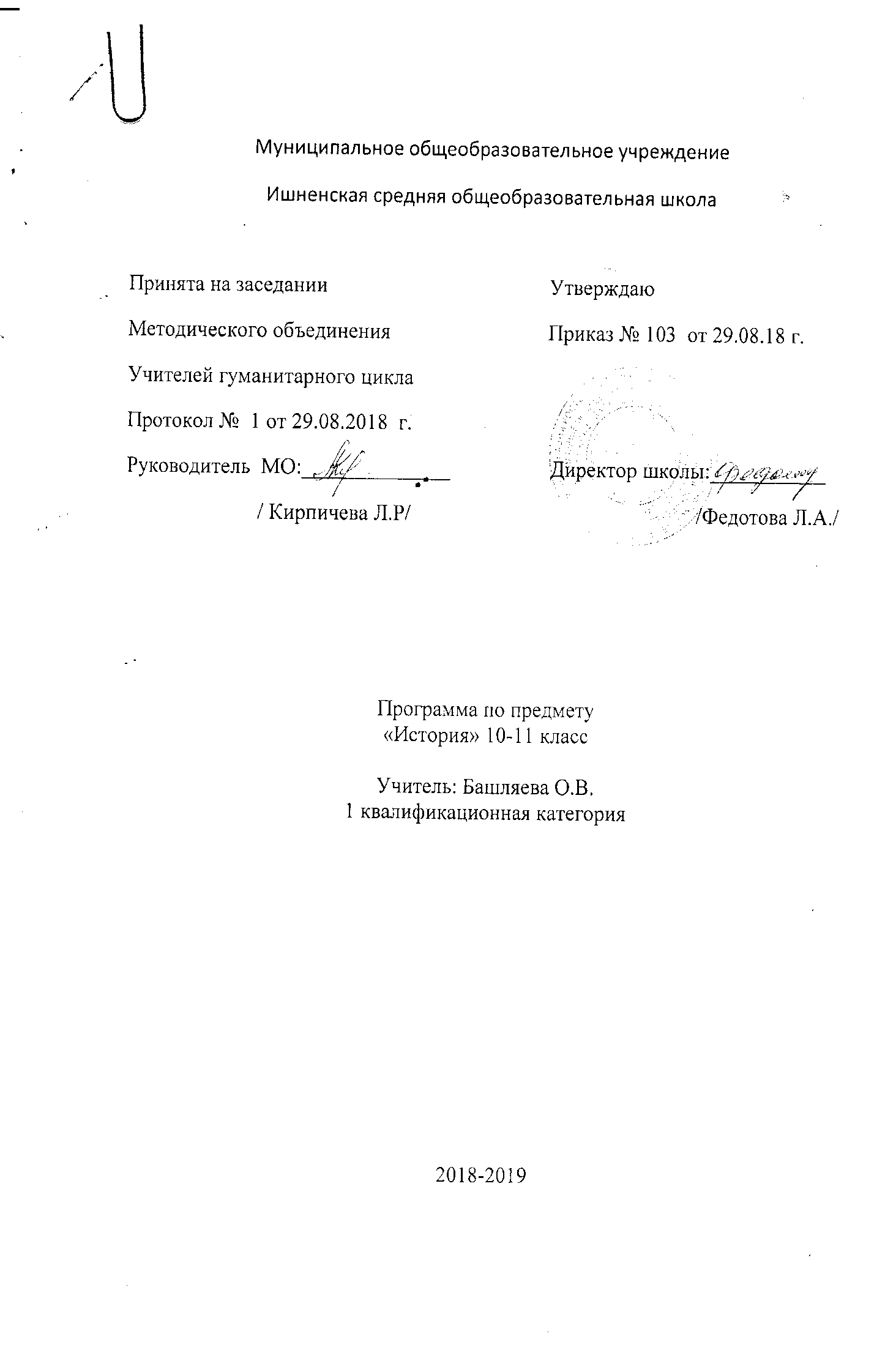 ПОЯСНИТЕЛЬНАЯ ЗАПИСКАПреподавание предмета «История»в 2018 – 2019 учебном году ведётся в соответствии со следующими нормативными и распорядительными документами:Приказ Минобрнауки России от17 декабря 2010 года No1897 «Об утверждении и введении в действие федерального государственного образовательного стандарта основного общего образования»Приказ Минобрнауки России от 6 октября 2009 года No413 «Об утверждении и введении в действие федерального государственного образовательного стандарта среднего общего образования»Профессиональные стандарты:«Педагог (педагогическая деятельность в дошкольном, начальном общем,основном общем, среднем общем образовании) (воспитатель, учитель)» (утвержден Приказом Минтруда России от 18.10.2013 No544н).Предметные стандарты:историко-культурный стандарт по истории России,историко-культурный стандарт по всеобщей истории.Приказы и письма Минобрнауки РФ«О рабочих программах учебных предметов». Письмо Минобрнауки России от 28.10.2015 г. No08-1786,Примерные основные образовательные программы основного и среднего общего образования, включенные в реестр примерных основных образовательных программ http://fgosreestr.ru/,Федеральный перечень учебников, рекомендуемых к использованию при реализации имеющих государственную аккредитацию образовательных программ начального общего, основного общего, среднего общего образования от 31 марта 2014 года No253. (С дополнениями).Региональные документыПисьмо департамента образования Ярославской области от 11.06.2015. No1031/01-10 «О примерных основных образовательных программах»,Письмо департамента образования Ярославской области от 05.10.2015. NoИХ 24-3483/15 «О переходе на преподавание истории на основе историко-культурного стандарта»,Письмо департамента образования Ярославской области от13.09.2016. No24-4444/16 «Об истории России и всеобщей истории»,Методические письма о преподавании истории на основе историко-культурного стандарта, разработанные специалистами ГАУ ДПО ЯО ИРО.Положение о рабочей программе Ишненской СОШДанная рабочая программа для 10-11 класса составлена на основе федерального компонента государственного стандарта среднего общего образования по истории, базисного учебного плана, федеральных примерных программ общего образования по истории, а также в соответствии с авторской программой курса «История». Базовый уровень. 10-11 классы / авт.-сост. Л.А. Пашкина. – М.: ООО «Русское слово – учебник», 2016. Программа обеспечена учебником: Сахаров А.Н., Загладин Н.В. «История с древнейших времен до конца 19 века», 10 класс, базовый уровень М., "Русское слово-учебник», 2018 г., 448 с. и учебником: Загладин Н. В., Петров Ю.А.«История - конец ХIХ – начало ХХI века», 11 класс.базовый уровень, М., «Русское слово», 2016 г. 448 с.Место предмета в базисном учебном планеФедеральный базисный учебный план для образовательных учреждений Российской Федерации отводит 140  часов для обязательного изучения учебного предмета «История» на ступени среднего (полного) общего образования на базовом уровне, в том числе: в X и XI классах по 70 часов, из расчета 2 учебных часа в неделю.Количество учебных недель в 2018/19 учебном году – 34 недели. Общее количество учебных часов в году на курсы истории – 68 ч. Преподавание синхронно- параллельное «Всеобщая история» и  «История России».Хронологические рамки курсов – 10 класс «С древнейших времен до концаXIX века», 11класс «Конец XIX - начало XXI века»Основной метод обучения - проблемно-аналитическое изучение исторического материала. Основная цель обучения -  систематизация и фундаментализация знаний учащихся. Контроль за усвоением знаниевого и деятельностного компонентов государственного образовательного стандарта осуществляется в ходе предварительной, текущей, тематической, итоговой проверки, с учетом подготовки к ЕГЭ. Примерная программа рассчитана на 140 учебных часов. При этом в ней предусмотрен резерв свободного учебного времени в объеме 20 учебных часов (или 14,3 %) для реализации авторских подходов, использования разнообразных форм организации учебного процесса, внедрения современных методов обучения и педагогических технологий.В соответствии с базисным учебным планом, «История» входит в состав учебных предметов, обязательных для изучения на ступени среднего (полного) общего образования.Планируемые результаты освоения курсаМетодической основой преподавания истории на ступени среднего (полного) общего образования, согласно ФГОС, является системно-деятельностный подход, обеспечивающий достижение личностных, метапредметных и предметных образовательных результатов посредством организации активной познавательной деятельности обучающихся.Личностными результатами освоения курса истории являются:сформированность российской гражданской идентичности, уважительного отношения к своему народу, чувства ответственности перед Родиной, гордости за свой край, свою Родину, прошлое и настоящее многонационального народа России;сформированность гражданской позиции обучающегося как активного и ответственного члена российского общества, осознающего свои конституционные права и обязанности, уважающего закон и правопорядок, обладающего чувством собственного достоинства, осознанно принимающего традиционные национальные и общечеловеческие гуманистические и демократические ценности;сформированность мировоззрения, соответствующего современному уровню развития науки и общественной практики, основанного на диалоге культур, а также различных форм общественного сознания, осознание своего места в поликультурном мире;сформированность основ саморазвития и самовоспитания в соответствии с общечеловеческими ценностями и идеалами гражданского общества; готовность и способность к самостоятельной, творческой и ответственной деятельности;толерантное сознание и поведение в поликультурном мире, готовность и способность вести диалог с другими людьми, достигать в нём взаимопонимания, находить общие цели и сотрудничать для их достижения;готовность противостоять идеологии экстремизма, национализма, ксенофобии; коррупции; дискриминации по социальным, религиозным, расовым, национальным признакам и другим негативным социальным явлениям;нравственное сознание и поведение на основе усвоения общечеловеческих ценностей;готовность и способность к образованию и самообразованию, на протяжении всей жизни; сознательное отношение к непрерывному образованию как условию успешной профессиональной и общественной деятельности.Метапредметные результаты освоения курса истории представлены тремя группами универсальных учебных действий (далее УУД).Регулятивные УУД:умение самостоятельно определять цели / задачи, задавать параметры и критерии, по которым можно определить, что цель / достигнута;способность оценивать возможные последствия достижения поставленной цели;умение организовывать эффективный поиск ресурсов, необходимых для достижения поставленной цели;умение сопоставлять полученный результат деятельности с поставленной заранее целью.Познавательные УУД:умение искать и находить обобщенные способы решения задач, в том числе, осуществлять развернутый информационный поиск и ставить на его основе новые (учебные и познавательные) задачи;умение критически оценивать и интерпретировать информацию с разных позиций, распознавать и фиксировать противоречия в информационных источниках;умение преобразовывать информацию из одной формы в другую;умение находить и приводить критические аргументы в отношении действий и суждений другого; спокойно и разумно относиться к критическим замечаниям в отношении собственного суждения, рассматривать их как ресурс собственного развития;способность выходить за рамки учебного предмета и осуществлять целенаправленный поиск возможностей для широкого переноса средств и способов действия;умение выстраивать индивидуальную образовательную траекторию, учитывая ограничения со стороны других участников и ресурсные ограничения.Коммуникативные УУД:способность осуществлять деловую коммуникацию как со сверстниками, так и со взрослыми;способность выступать в разных ролях при осуществлении групповой работы (генератор идей, критик, исполнитель, выступающий, эксперт и т.д.);умение координировать и выполнять работу в условиях реального, виртуального и комбинированного взаимодействия;умение развернуто, логично и точно излагать свою точку зрения с использованием адекватных (устных и письменных) языковых средств;• способность распознавать конфликтногенные ситуации и предотвращать конфликты, выстраивать деловую и образовательную коммуникацию, избегая личностных оценочных суждений.На предметном уровне в результате освоение курса истории на базовом уровнеобучающиеся научатся:характеризовать этапы становления исторической науки;раскрывать сущность методов исторического познания и применять их на практике;формулировать принципы периодизации истории развития человечества;определять роль исторической науки и исторического познания в решении задач прогрессивного развития России в глобальном мире;датировать важнейшие события и процессы мировой истории, характеризовать их в контексте конкретных исторических периодов и этапов развития человечества;владеть современной терминологией исторической науки, предусмотренной программой;характеризовать особенности исторического пути России и оценивать её роль в мировом сообществе;анализировать современные версии и трактовки важнейших проблем отечественной и всемирной истории;проводить поиск исторической информации в источниках разного типа;критически анализировать источник исторической информации (характеризовать авторство источника, время, обстоятельства и цели его создания);анализировать историческую информацию, представленную в разных знаковых системах (текст, карта, таблица, схема, аудиовизуальный ряд);различать в исторической информации факты и мнения, исторические описания и исторические объяснения;готовить сообщения, презентации и рефераты по исторической тематике;устанавливать причинно-следственные связи между явлениями, пространственные и временные рамки изучаемых исторических процессов и явлений;вести диалог и обосновывать свою точку зрения в дискуссии по исторической тематике;         обучающиеся получат возможность научиться:объяснять историческую обусловленность современных общественных процессов;соотносить историческое время, исторические события, действия и поступки исторических личностей;определять место и время создания исторических документов;представлять историческую информацию в виде таблиц, схем, графиков и др.;характеризовать современные версии и трактовки важнейших проблем отечественной и мировой истории;приводить примеры и аргументы в защиту своей точки зрения;проводить самостоятельные исторические исследования и реконструкцию исторических событий;использовать полученные знания и освоенные умения в практической деятельности и повседневной жизни для определения собственной позиции по отношению к явлениям современной жизни, исходя из их исторической обусловленности; соотнесения своих действий и поступков окружающих с исторически возникшими формами социального поведения.Среди форм и методов организации учебного процесса целесообразно использовать не только традиционные уроки, но и сравнительно инновационные: школьные лекции, семинары, практикумы, диспуты и дискуссии, медиа-уроки.В предлагаемых учебниках содержатся документы, которые позволяют организовать уроки с опорой на работу учащихся с источниками. Но для проведения полноценных школьных семинарских занятий рекомендуется дополнительно использовать хрестоматии для учащихся:История России с древнейших времен до конца XVII в.: Хрестоматия/Авторы-составители Л.Е. Морозова, Е.В. Пчелов. Под ред. А.Н. Сахарова. – М.: Вербум-М, 2003.История России. XVIII-XIXвв.: Хрестоматия/Авторы-составители Писарькова Л.Ф., Данилина Г.Я..Под ред. А.Н. Сахарова. – М.: Вербум-М, 2003.Хрестоматия по истории России. В 4-х тт. – Т. 1. С древнейших времен до XVII века /Сост. : И.В. Бабич, В.Н. Захаров, И.Е. Уколова. – М.: МИРОС – Международные отношения, 1994.Хрестоматия по истории России. В 4-х тт. – Т. 2. В 2 кн. Кн. I. XVII – начало XVIII века /Сост. : И.В. Бабич, В.Н. Захаров, И.Е. Уколова. – М.: МИРОС – Международные отношения, 1995.Хрестоматия по истории России. В 4-х тт. – Т. 2. В 2 кн. Кн. II. Вторая четверть – конец XVIII века /Сост.: И.В. Бабич, В.Н. Захаров, И.Е. Уколова. – М.: МИРОС, 1997.Требования к уровню подготовки выпускниковВ результате изучения истории ученик должензнать/пониматьосновные этапы и ключевые события истории России и мира с древности до наших дней; выдающихся деятелей отечественной и всеобщей истории;важнейшие достижения культуры и системы ценностей, сформировавшиеся в ходе исторического развития;изученные виды исторических источников;уметьсоотносить даты событий отечественной и всеобщей истории с веком; определять последовательность и длительность важнейших событий отечественной и всеобщей истории;использовать текст исторического источника при ответе на вопросы, решении различных учебных задач; сравнивать свидетельства разных источников; показывать на исторической карте территории расселения народов, границы государств, города, места значительных исторических событий;рассказывать о важнейших исторических событиях и их участниках, показывая знание необходимых  фактов, дат, терминов; давать описание исторических событий и памятников культуры на основе текста и иллюстративного материала учебника, фрагментов исторических источников; использовать приобретенные знания при написании творческих работ (в том числе сочинений), отчетов об экскурсиях, рефератов;соотносить общие исторические процессы и отдельные факты; выявлять существенные черты исторических процессов, явлений и событий; группировать исторические явления и события по заданному признаку; объяснять смысл изученных исторических понятий и терминов, выявлять общность и различия сравниваемых исторических событий и явлений; определять на основе учебного материала причины и следствия важнейших исторических событий; объяснять свое отношение к наиболее значительным событиям и личностям истории России и всеобщей истории, достижениям отечественной и мировой культуры;использовать приобретенные знания и умения в практической деятельности и повседневной жизни для:понимания исторических причин и исторического значения событий и явлений современной жизни;высказывания собственных суждений об историческом наследии народов России и мира;объяснения исторически сложившихся норм социального поведения;использования знаний об историческом пути и традициях народов России и мира в общении с людьми другой культуры, национальной и религиозной принадлежности.УМК Преподавание двух курсов – История России и Всеобщая история осуществляется на базовом уровне по учебникам издательской линии «Русское слово»:   А.Н Сахаров,Загладин Н.В. «История с древнейших времен до конца 19 века», 10 класс, базовый уровень М.:ООО «Русское слово-учебник», 2018 г., 448 с.Загладин Н.В., Петров Ю. А.. История.кXIX – н.  XX1 века: Уч. для 11 класса. – М.: ООО «Русское слово – учебник», 2016. – 448 с.Н.В. Загладин, Н.А Симония. Уч. для 11 класса.Всеобщая история с древнейших времен до конца 19 века.М.: ООО «Русское слово-учебник», 2014.-432с.Н.В. Загладин Всеобщая история.: Учебник для 11 класса общеобр. учреждений. – М.: ООО «Русское слово- учебник», 2016. – 416 с.Авторская программой курса «История». Базовый уровень. 10-11 классы авт.сост.Л.А.Пашкина.– М.: ООО «Русское слово – учебник», 2016.Тематическое планирование 10 классСодержание программыПУТИ И МЕТОДЫ ПОЗНАНИЯ ИСТОРИИ (3 ч)Тема 1. Этапы развития исторического знанияЗначение изучения истории. Зарождение исторической науки. Историческая наука античного мира. Особенности развития исторической науки в Средние века и Новое время. Основные научные принципы и подходы исторического исследования. Развитие исторической науки в ХХ веке.Основные термины и понятия: движущие силы исторического развития, принципы историзма и объективности.Основные персоналии: Геродот, Фукидид, Плутарх, Тит Ливий. Тема 2. Основы исторической наукиДвижущие силы исторического развития в религиозно-мистических концепциях. Проблема движущих сил исторического развития в философии XVIII в. Становление и развитие материалистических воззрений на мир. Марксизм и формационная теория. Теории цивилизационного развития. Принципы периодизации в истории. Периодизация истории. Проблемы периодизации Новейшей истории.Основные термины и понятия: прогресс, регресс, классовая борьба, формация, цивилизация, первобытная эпоха, Древний мир, Средние века, Новое время, Новейшее время, новейшая история.Основные персоналии:Дж. Локк, Ж.Ж. Руссо, Вольтер, И. Кант, К. Маркс, Ф. Энгельс, М. Вебер, А. Тойнби, Л.Н. Гумилёв, Дж. Гэлбрейт, Э. Тоффлер, Ж. Кондорсе, Л. Морган,Тема 3. Россия во всемирной историиПриродно-климатическая специфика России. Цивилизационные особенности России. Культурно-исторические особенности развития России. Периодизация Отечественной истории.Основные термины и понятия: зона рискованного земледелия, многонациональность, поликонфессиональность.Раздел IIОТ ПЕРВОБЫТНОЙ ЭПОХИ К ЦИВИЛИЗАЦИИ(8 ч)Тема 4. У истоков рода человеческогоТеории происхождения человека. Этапы становления человека. Освоение человеком планеты. Зарождение религии и искусства. Палеолит и мезолит на территории России: древнейшиестоянки и археологические культуры. Человек и природа. Неолитическая революция. Аграрно-скотоводческие культуры. Изменения в укладе жизни и формах социальных связей. Развитие ремёсел и зарождение торговли. Переход от матриархата к патриархату. Переход к энеолиту.Основные термины и понятия: палеолит, мезолит, неолит, энеолит, раса, фетишизм, археологическая культура, неолитическая революция, присваивающее хозяйство, производящее хозяйство, матриархат, патриархат, племя.Основные персоналии: Ч. Дарвин.Тема 5. Государства Древнего ВостокаПредпосылки возникновения государства. Рабовладение и общественные отношения в древних государствах. Фараоны, жрецы и чиновники в древнеегипетском обществе. Особенности развития древних государств. Истоки слабости деспотий древности. Военные деспотии Древнего мира. Индия и Китай в эпоху древности.Основные термины и понятия: государство, рабовладельческий строй, общинное землевладение, деспотия, варновая и кастовая системы.Тема 6. Культура стран Древнего ВостокаВозникновение письменности. Верования в Древнем мире. Новый этап духовной жизни: зарождение новых религий. Архитектура Древнего мира. Зарождение научных знаний. Основные термины и понятия: иероглифическое письмо, клинопись, зороастризм, буддизм, конфуцианство, даосизм, иудаизм.Тема 7. Цивилизация Древней ГрецииРождение и исчезновение цивилизации Крита. Ахейская цивилизация и её завоевание. Природно- географические условия развития греческой цивилизации. Города-государства Греции. Демократия и тирания. Афины и Спарта. Греко-персидские войны. Пелопоннесские войны IV—V вв. до н.э. Возвышение Македонии. Завоевания Александра Македонского. Основные термины и понятия: античность, полис, демократия.Основные персоналии: Перикл, Дарий I, Ксеркс, Филипп II, Александр Македонский. Тема8.Древнеримская цивилизацияОснование Рима. Подчинение Италии. Пунические войны. Римское господство в Средиземноморье. Причины кризиса Римской республики и этапы становления Римской империи. Золотой век Рима. Внутренние и внешние причины упадка Римской империи. Упадок рабовладения и переход к колонату. Великое переселение народов и падение Западной Римской империи.Основные термины и понятия: патриции, плебеи, народный трибун, республика, триумвират, империя, колоны, пекулии.Основные персоналии:Сервий Тулий, Тиберий Гракх, Спартак, Юлий Цезарь, Г. Помпей, М. Красс, Октавиан Август, Траян, Адриан, Диоклетиан.Тема 9. Культурно-религиозное наследие античной цивилизацииДохристианские верования античности. Зарождение иудео-христианской духовной традиции, её мировоззренческие особенности. Ранняя христианская церковь. Христианство в Римской империи. Культура Древней Греции. Культура Древнего Рима. Основные термины и понятия: стоицизм, эпикурейство, христианство, акрополь, портик, амфитеатр.Основные персоналии:Эпикур, Диоген, Платон, Аристотель, Архимед, Пифагор, Эсхил, Софокл, Сенека, Овидий, Вергилий, Гораций, Марк Аврелий, Лукиан.Раздел IIIРУСЬ, ЕВРОПА И АЗИЯ В СРЕДНИЕ ВЕКА (19 ч)Тема 10. Европа в эпоху раннего СредневековьяХозяйственная и общественная жизнь народов Европы до Великого переселения народов. Социально-экономические отношения раннего Средневековья. Византия после крушения Западной Римской империи. Религиозное единство Западной Европы и создание Франкской империи. Нормандские завоевания и создание Священной Римской империи германской нации. Раскол христианства.Основные термины и понятия: конунг, родовая община, соседская община, феодал, вассал, рыцарь, Вселенские соборы, военная демократия, католичество, православие.Основные персоналии: Юстиниан I, Лев VI, Лев III, Карл Великий, Оттон I, Кнут Великий.Тема 11. Рождение исламской цивилизацииАравийские племена в начале новой эры. Возникновение ислама. Арабские завоевания. Социальные нормы общественного поведения человека в исламском обществе. Распад Арабского халифата: причины и последствия. Разногласия в исламской среде: возникновение шиизма, суннизма и других направлений ислама. Культурное наследие Арабского халифата. Основные термины и понятия: меджлис, ислам, Коран, Сунна, мулла, халифат, харадж, джизья, шиизм, суннизм, суфизм, дервиши.Основные персоналии:Муххамад, Гарун-аль-Рашид.Тема 12. Славяне в раннем СредневековьеРасселение славян, их разделение на три ветви. Кочевые общества евразийских степей в эпоху бронзы и раннем железном веке. Великое переселение народов и славяне. Соседи славян: Тюркский каганат, Хазарский каганат, Великая Болгария, Волжская Булгария. Восточные славяне в VIII—IX вв. Соседи восточных славян: балты и финно-угры. Хозяйственное развитие восточных славян. Развитие торговых отношений с соседними странами и народами. Путь «из варяг в греки». Общественные отношения у восточных славян. Традиционные верования восточных славян.Основные термины и понятия: каганат, союз племён, летопись, подсечно-огневое земледелие, князь, дружина, вече, политеизм.Тема 13. Образование Древнерусского государстваИсторические условия складывания русской государственности. Первые известия о Руси. Проблема образования древнерусского государства. Начало династии Рюриковичей. Первые русские князья. Правление Святослава Игоревича. Отношения Руси с Византийской империей, кочевниками европейских степей.Основные термины и понятия: варяги, норманнская и антинорманнская теории, дань, полюдье, уроки, погосты.Основные персоналии: Рюрик, Олег, Игорь, Ольга, Святослав. Тема 14. Расцвет Древней РусиПравление Владимира Святославича. Крещение Руси, значение принятия христианства. Усобица после смерти Владимира. Правление Ярослава Мудрого. Формирование древнерусского права: Русская Правда. Русь при Ярославичах. Любечский съезд 1097 г. Владимир Мономах. Отношения Руси с половцами.Основные термины и понятия: усобица, Русская Правда, вервь, вира, кровная месть, лествичная система престолонаследия.Основные персоналии: Владимир Святой, Святополк Окаянный, Борис и Глеб, Ярослав Мудрый, Святополк Изяславич, Владимир Мономах, Мстислав Великий.Тема 15. Социально-экономические развитие Древней РусиСкладывание феодальных отношений на Руси. Категории рядового и зависимого населения. Древнерусское войско: структура, военное дело и оружие. Развитие городов и торговли. Русская церковь. Первые народные восстания на Руси. Русская Правда Ярославичей.Основные термины и понятия: кормление, закупы, рядовичи, смерды, холопы, челядь, дружинник, бояре, купцы, гости, гривна, митрополит, епархия, монастырь, Русская Правда.Тема 16. Политическая раздробленность РусиПредпосылки, причины и распада Руси на самостоятельные земли. Особенности эпохи раздробленности и признаки сохранения единства русских земель в хозяйственной, политической и культурной жизни страны. Галицко-Волынское княжество. Господин Великий Новгород. Владимиро-Суздальское княжество.Основные термины и понятия: политическая раздробленность, тысяцкий, вече, посадник, ряд.Основные персоналии: Ярослав Осмомысл, Роман Мстиславич, Даниил Романович, Юрий Долгорукий, Андрей Боголюбский, Всеволод Большое Гнездо.Тема 17. Культура Руси X — начала XIII в. Зарождение русской цивилизацииОсобенности культурного развития Руси. Кирилло-мефодиевская традиция на Руси. Письменность. Распространение грамотности. Развитие летописания. Литература Руси. Архитектура, живопись, скульптура, музыка. Фольклор. Повседневная жизнь. Сельский и городской быт.Основные термины и понятия: кириллица, летопись, житие, пергамен, устав, иконопись, фреска, мозаика, былины.Тема 18. Католический мир на подъёмеРост городов и создание органов сословного представительства в Западной Европе. Роль Церкви в европейском обществе. Светская и духовная власть в Западной Европе. Крестовые походы. Столкновение цивилизаций. Инквизиция и учение Фомы Аквинского. Основные термины и понятия: магистрат, университет, догмат, ересь, крестовый поход, уния, инквизиция, индульгенция.Основные персоналии: Григорий VII, Генрих IV, Иннокентий III.Тема 19. Государства Азии в период европейского Средневековья. Падение Византии.Китай до монгольского завоевания. Общественное устройство и хозяйственная деятельность монголов. Возникновение державы Чингисхана. Завоевания Чингисхана в Азии. Возникновение Османской империи. Османские завоевания. Падение Византии. Индия под властью Великих Моголов.Основные термины и понятия: курултай, хан, араты, султанат. Основные персоналии: Чингисхан, Осман I, Бабур.Тема 20. Монгольское нашествие на РусьБитва на Калке. Походы Батыя на Русь и страны Восточной Европы. Последствия монгольского нашествия для Руси. Система зависимости русских земель от ордынских ханов.Основные термины и понятия: ордынское иго, выход, ярлык, баскак.Основные персоналии: Батый, Мстислав Удалой, Мстислав Киевский, Мстислав Черниговский, Даниил Владимиро-Волынский.Тема 21. Русь между Востоком и Западом. Политика Александра НевскогоНатиск с Запада. Александр Невский. Невская битва и Ледовое побоище. Отношения с Ордой при Александре Ярославиче. Экономический и культурный подъём Руси в конце XIII- начале XIVв. Роль Русской Православной Церкви в возрождении Руси. Основные термины и понятия: Тевтонский орден, орден меченосцев, Ливонский орден. Основные персоналии: Александр Невский.Тема 22. Западная Европа в XIV - XV вв.Усиление королевской власти. Усложнение социальных отношений. Создание органов сословного представительства. Причины и ход Столетней войны. Крестьянские восстания (Жакерия, восстание У. Тайлера): причины, характер восстаний и их итоги. Подъём национального самосознания в ходе Столетней войны. Феодальная раздробленность в Центральной Европе.Основные термины и понятия: домен, купеческие гильдии, кортесы, парламент, Генеральные штаты, Реконкиста, Жакерия, рейхстаг.Основные персоналии: Иоанн Безземельный, Филипп IV, Эдуард III, Филипп VI Валуа, Жанна д'Арк, Карл VII, Карл IV.Тема 23. Европейская культура, наука и техника в Средние векаРелигиозная культура европейского Средневековья: религиозная мысль, влияние религии на архитектуру и искусство. Еретические учения и политика. Европейская светская культура: развитие науки, техники, литературы, книгопечатания. Ремесло эпохи Средневековья.Основные термины и понятия: схоластика, мистицизм, романский стиль, готика, схизма, секуляризация, новеллы, рыцарский роман.Основные персоналии: Пьер Абеляр, Ян Гус, Ян Жижка, Р. Бэкон, У. Оккам, И. Гуттенберг.Тема 24. Мир за пределами Европы в Средние векаОсобенности общественного и социокультурного развития доколумбовых цивилизаций Америки (цивилизации майя, ацтеков, инков). Древние цивилизации Африки. Торговые пути Средневековья.Основные термины и понятия: майя, ацтеки, инки, Великий шелковый путь.Тема 25. Возвышение новых русских центров и начало собирания земель вокруг МосквыВозникновение Литовского государства и включение в его состав части русских земель. Расцвет Тверского княжества. Первый московский князь Даниил. Борьба Твери и Москвы за первенство. Возвышение Москвы при Иване Калите. Усиление Москвы при Дмитрии Ивановиче.Основные персоналии:Гедимин, Ольгерд, Михаил Ярославич, Даниил Александрович, Юрий Данилович, Иван Калита, митрополит Пётр, Семён Гордый, Иван IIКрасный, митрополит Алексий, Дмитрий Иванович.Тема 26. Эпоха Куликовской битвы. По пути Дмитрия ДонскогоРусь накануне Куликовской битвы. Куликовская битва: подготовка и ход. Историческое значение Куликовской битвы. Поход хана Тохтамыша на Русь. Княжение Василия I: внутренняя и внешняя политика князя. Грюнвальдская битва. Роль Церкви в объединении Руси. Сергий Радонежский.Основные термины и понятия: Золотая Орда, темник.Основные персоналии: Дмитрий Иванович Донской, Мамай, хан Тохтамыш, митрополит Пётр, митрополит Алексий, Сергий Радонежский.Тема 27. Междоусобная война на РусиПричины междоусобной войны. Юрий Звенигородский. Сторонники Василия II. Борьба дяди и племянника. Мятеж Дмитрия Шемяки. Победа в династической войне Василия Тёмного.Основные персоналии: Юрий Дмитриевич, Василий Косой, Софья Витовтовна, Василий IIТёмный, Дмитрий Шемяка.Раздел IVРОССИЯ И МИР НА РУБЕЖЕ НОВОГО ВРЕМЕНИ (КОНЕЦ XV — НАЧАЛО XVII В.)(12 ч)Тема 28. На заре новой эпохиОткрытие Америки. Великие географические открытия и их влияние на развитие европейского общества. Создание первых колониальных империй. Методы освоения новых земель и подчинения народов. Борьба за колонии и расцвет пиратства. Итоги колониальной политики. Переход к мануфактурному производству.Основные термины и понятия:Великие географические открытия, колония, метрополия, революция цен, мануфактура, разделение труда, огораживание.Основные персоналии: Х. Колумб, А. Веспуччи, Б. Диас, Э. Кортес, Ф. Писарро, Ф. Магеллан.Тема 29. Западная Европа: новый этап развитияПредпосылки и сущность эпохи Возрождения. Ренессанс в литературе и искусстве. Начало Реформации. Первые религиозные войны в Европе. Контрреформация в Европе. Причины перехода к абсолютизму в Западной Европе. Становление абсолютизма в Англии и Франции: общее и особенное.Основные термины и понятия:Возрождение, Реформация, гуманизм, секуляризация, протестантизм, англиканство, кальвинизм, иезуиты, Контрреформация, абсолютизм, меркантилизм, религиозные войны.Основные персоналии:Ф. Петрарка, Дж. Боккаччо, Д. Чосер, У. Шекспир, Э. Роттердамский, Ф. Рабле, Микеланджело, С. Боттичелли, Леонардо да Винчи, Рафаэль, М. Лютер, Т. Мюнцер, Ж. Кальвин, И. Лойола, Дж. Бруно, Н. Коперник, Генрих VII, Франциск I, Елизавета I, Мария Стюарт, Н. Макиавелли.Тема 30. Тридцатилетняя война и буржуазные революции в ЕвропеЕвропа в начале XVIIвека: предпосылки общеевропейского конфликта. Революция в Нидерландах. Тридцатилетняя война 1618—1648 гг.: причины, этапы, итоги. Обострение противоречий в английском обществе начала XVIIвека. Начало революции в Англии. Установление диктатуры Кромвеля. Режим протектората и реставрация. Основные термины и понятия:Евангелическая уния, Католическая лига, революция, пуритане, диктатура, роялисты, индепенденты, левеллеры, диггеры, протекторат, реставрация.Основные персоналии: Фердинанд II Габсбург, Кристиан IV, А. Валленштейн, Густав II Адольф, Яков I, Карл I, Д. Лильберн, О. Кромвель.Тема 31. Образование Русского централизованного государстваИван III. Освобождение Руси от ордынской зависимости. Подчинение Новгорода. Государь всея Руси. Централизация государственной власти. Судебник 1497 г. Выход Руси на международную арену. Формирование многонационального государства. Основные термины и понятия: герб, Боярская дума, Казна, Дворец, приказы, кормление, поместье, Судебник 1497 г., пожилое.Основные персоналии: Иван III, Ахмат, Марфа Борецкая, Василий III.Тема 32. Правление Ивана IV ГрозногоРегентство Елены Глинской. Унификация денежной системы. Период боярского правления. Юные годы Ивана Васильевича и венчание на царство. Избранная рада: её состав и значение. Реформы Избранной рады. Появление Земских соборов. Судебник 1550 г. Стоглавый собор. Внешняя политика Ивана IV. Присоединение Казанского и Астраханского ханств. Поход Ермака на Сибирское ханство. Начало присоединения к России Западной Сибири. Опричнина и последние годы Грозного царя. Правление Фёдора Ивановича.Основные термины и понятия:Избранная рада, Земский собор, стрелецкое войско, губной староста, целовальник, голова, Судебник 1550 г., Стоглавый собор, засечная черта, опричнина, земщина, заповедные лета, урочные лета, патриаршество.Основные персоналии: Елена Глинская, Иван IV, А. Курбский, Сильвестр, А. Адашев, И. Висковатый, М. Воротынский, Ермак Тимофеевич, Фёдор Иванович, Б. Годунов.Тема 33. Культура и быт России в XIV—XVI вв.Летописи и другие исторические сочинения. Жития, сказания и хождения. Распространение грамотности. Начало книгопечатания. Зодчество. Складывание Кремлёвского ансамбля в Москве. Шатровый стиль. Изобразительное искусство. Творчество Феофана Грека и Андрея Рублёва. Фольклор. Быт и повседневная жизнь. Основные термины и понятия: хождение, летописный свод, сказание, шатровый стиль. Основные персоналии: И. Фёдоров, А. Фиораванти, А. и М. Фрязины, П.А. Солари, Ф. Грек, А. Рублёв, Даниил Чёрный.Тема 34. Смутное время на РусиПредпосылки Смуты. Династический кризис. Правление Бориса Годунова. Личность и правление Лжедмитрия I. Восстание 1606 г. и убийство самозванца. Боярский царь Василий Шуйский и восстание И.И. Болотникова. Лжедмитрий II. Иностранное вмешательство в русскую Смуту. Семибоярщина. Первое ополчение и его распад. Второе ополчение. К. Минин и Д. Пожарский. Избрание Михаила Романова на царство. Основные термины и понятия: династический кризис, самозванство, интервенция, Семибоярщина, земское ополчение, Земский собор.Основные персоналии: Б. Годунов, Хлопок Косолап, Лжедмитрий I, В.И. Шуйский, М.В. Скопин-Шуйский, И.И. Болотников, Лжедмитрий II, Ф.И. Мстиславский, В.В. Голицын, М.Б. Шеин, П.П. Ляпунов, И.М. Заруцкий, Д.Т. Трубецкой, К. Минин, Д.М. Пожарский, М.Ф. Романов.Тема 35. Россия при первых РомановыхЦарствование Михаила Романова: преодоление последствий Смуты. Царь Алексей Михайлович и Соборное Уложение. Окончательное закрепощение крестьян. Реформы Никона и раскол в Церкви. Усиление царской власти. Войны с Польшей, Швецией и присоединение Украины. Городские восстания. Восстание Степана Разина: причины, состав участников, ход, итоги.Основные термины и понятия: заповедные лета, Соборное Уложение, крепостное право, раскол, старообрядцы, самодержавие, Переяславская Рада, белые слободы.Основные персоналии: Михаил Фёдорович, патриарх Филарет, Алексей Михайлович, Б.И. Морозов, патриарх Никон, протопоп Аввакум, Б. Хмельницкий, С.Т. Разин.Тема 36. Экономическое и общественное развитие России в XVII в.Развитие сельского хозяйства. Русская деревня XVII в. Промышленное развитие: появление первых мануфактур. Укрепление внутренних торговых связей и развитие хозяйственной специализации регионов Российского государства. Ярмарки. Внешняя торговля. Новоторговый устав. Положение различных сословий. Окончательное присоединение Сибири и освоение Дальнего Востока.Основные термины и понятия: мануфактура, специализация, вотчина, крестьяне, оброк, барщина, тягло, ясак.Основные персоналии: И.Ю. Москвитин, С.И. Дежнёв, В.Д. Поярков, Е.П. Хабаров, В.В. Атласов.Тема 37. Россия накануне преобразованийЦарь Фёдор Алексеевич. Отмена местничества. Налоговая (податная) реформа. Русско- турецкая война 1672-1681 гг. Политика Фёдора Алексеевича в сфере культуры. Восстание стрельцов 1682 г. Правление царевны Софьи. Хованщина. Крымские походы. Приход к власти Петра Алексеевича.Основные термины и понятия: местничество, регентство.Основные персоналии: Фёдор Алексеевич, Софья Алексеевна, Пётр и Иван Алексеевичи, В.В. Голицын, И.А. Хованский.Тема 38. Культура и быт России в XVII в.Новые культурные веяния. Развитие образования и научных знаний. Причины угасания жанра летописей и популярности произведений светского характера. Литература Смутного времени. Сказания, повести, сатирические произведения XVIIв. Архитектура XVIIв. Появление театра в России. Развитие изобразительного искусства. Симон Ушаков Парсунная живопись. Музыка. Проникновение элементов европейской культуры в быт высших слоёв населения России.Основные термины и понятия: Славяно-греко-латинская академия, нарышкинское барокко, парсуна.Основные персоналии: Ф. М. Ртищев, И. и С. Лихуды, В. Бурцев, К. Истомин, С. Медведев, А. Палицын, С. Полоцкий, С.Ф. Ушаков, В. Титов.Раздел VРОССИЯ И МИР В ЭПОХУ ЗАРОЖДЕНИЯ ИНДУСТРИАЛЬНОЙ ЦИВИЛИЗАЦИИ(10 ч)Тема 39. Промышленный переворот в Англии и его последствияСоциально-экономические предпосылки промышленного переворота. Особенности политического развития Англии в эпоху промышленного переворота. От мануфактурного производства к промышленному. Промышленный переворот и общество. Основные термины и понятия: промышленный переворот, имущественный ценз, виги, тори, фабрика, луддизм, рабочие союзы, забастовка, «гнилые местечки».Основные персоналии: Яков II, Вильгельм Оранский, Д. Уатт.Тема 40. Эпоха Просвещения и просвещенный абсолютизмПолитический идеал просветителей Англии и Франции. Формирование конституционализма как правовой идеологии и системы правоотношений. Феномен просвещённого абсолютизма. Политика просвещённого абсолютизма в Австрии и Пруссии. Основные термины и понятия: Просвещение, теория «общественного договора», энциклопедисты, разделение властей, просвещенный абсолютизм, веротерпимость. Основные персоналии: Дж. Локк, Вольтер, Д. Дидро, Ш.Л. де Монтескьё, Ж.Ж. Руссо, Мария Терезия, Иосиф II, Фридрих II.Тема 41. Государства Азии в XVII—XVIII вв.Причины, проявления и следствия кризиса Османской империи. Британское завоевание Индии. Ост-Индская кампания. Китай: на пути самоизоляции.Основные термины и понятия: военно-ленная система, янычары, паша, визирь, режим капитуляций, сипаи, конфуцианство.Основные персоналии: Ахмед III, Надир-шах.Тема 42. Россия при Петре IПервые годы царствования Петра I. Азовские походы. Великое посольство. Северная война 1700—1721 гг. и начало реформ Петра I. Преобразования Петра I: реформы центрального и местного управления, сословная и экономическая политика. Оценка деятельности Петра Iв исторической науке.Основные термины и понятия:Великое посольство, Азовские походы, Сенат, Священный синод, коллегии, подушная подать, губернии, Табель о рангах, протекционизм, меркантилизм, посессионные крестьяне, рекруты.Основные персоналии: Пётр I, Карл XII, И.С. Мазепа.Тема 43. Россия в период дворцовых переворотовДворцовые перевороты: причины и сущность. Борьба группировок знати за власть после смерти Петра I. Правление Екатерины I и Петра II. Правление Анны Иоанновны. Бироновщина. Правление Елизаветы Петровны. Царствование Петра III. Внешняя политика России в эпоху дворцовых переворотов. Участие России в Семилетней войне. Основные термины и понятия: дворцовые перевороты, бироновщина, гвардия, секуляризация.Основные персоналии: Екатерина I, Пётр II, А.Д. Меншиков, Б.К. Миних, А.И. Остерман, Анна Иоанновна, Э.И. Бирон, Елизавета Петровна, И.И. Шувалов, А.П. Бестужев-Рюмин, Пётр III.Тема 44. Расцвет дворянской империиЛичность Екатерины II. Россия в начале правления Екатерины II. Особенности просвещённого абсолютизма в России. Деятельность Уложенной комиссии. Внутренняя политика Екатерины II. Жалованные грамоты дворянству и городам. Восстание Е.И. Пугачёва: причины, состав участников, итоги.Основные термины и понятия: просвещенный абсолютизм, Уложенная комиссия, Наказ, Жалованные грамоты дворянству и городам. Основные персоналии: Екатерина II, Е.И. Пугачёв.Тема 45. Могучая внешнеполитическая поступь империиМеждународное положение Российской империи в середине XVIIIв. и актуальные направления ее внешней политики. Русско-турецкие войны 1768-1774, 1787-1791 гг.: причины и цели участников; основные сражения на суше и море; выдающиеся полководцы и адмиралы России. Территориальные приобретения России по условиям Кючук-Кайнарджийского и Ясского мирных договоров. Освоение Новороссии и Крыма. Участие России в разделах Польши. Россия и революционная Франция.Основные термины и понятия: протекторат.Основные персоналии: Екатерина II, П.А. Румянцев, А.В. Суворов, А.Г. Орлов, Г.А. Спиридов, Ф.Ф. Ушаков, Фридрих II, Н.И. Новиков, А.Н. Радищев.Тема 46. Экономика и население России во второй половине XVIIIв.Особенности экономического развития страны во второй половине XVIIIв. Развитие промышленности в городе и деревне. Успехи промышленного развития России во второй половине XVIII в. Развитие сельского хозяйства. Внутренняя и внешняя торговля. Финансы. Жизнь и хозяйство народов России. Основные термины и понятия: отходничество, завод.Тема 47. Культура и быт России XVIIIв.Особенности российской культуры XVIII в. Образование и просвещение народа. Сословные учебные заведения для юношества из дворянства. Московский университет - первый российский университет. Развитие сети общеобразовательных школ. Первые журналы. Российская наука в XVIIIв. М.В. Ломоносов. Русская литература XVIIIв. Архитектура. Барокко в архитектуре Москвы и Петербурга. Переход к классицизму. Живопись и скульптуры: выдающиеся мастера и произведения. Театр и музыка. Быт российских сословий в XVIIIв.Основные термины и понятия: пансион, гимназия, сентиментализм, классицизм, барокко, портретная живопись, пейзаж, ассамблеи.Основные персоналии:М.В. Ломоносов, И.И. Шувалов, Н.И. Новиков, И.И. Ползунов, И.П. Кулибин, А.Д. Кантемир, В.К. Тредиаковский, А.П. Сумароков, Н.М. Карамзин, Г.Р. Державин, Д.И. Фонвизин, В.В. Растрелли, Дж. Кваренги, В.И. Баженов, М.Ф. Казаков, И.Е. Старов, И.Н. Никитин, А.М. Матвеев, А.П. Антропов, И.П. Аргунов, Ф.С. Рокотов, Д.Г. Левицкий, В.Л. Боровиковский, Э.М. Фальконе, Ф.И. Шубин, Ф.Г. Волков, Д.С. Бортнянский.Раздел VIРОССИЯ И МИР В КОНЦЕ XVIII — XIX В. (18 ч)Тема 48. Война за независимость в Северной АмерикеАнглийская колонизация Северной Америки в XVIIIв. Положение переселенцев. Хозяйственное развитие колоний. Предпосылки и причины войны за независимость в Америке. «Бостонское чаепитие». Америка на пути к освобождению. Декларация независимости. Утверждение демократии в США. Конституция 1777 г.Основные термины и понятия: колонисты, рабство, фермеры, латифундии, лоялисты, Бостонское чаепитие, Декларация независимости, конституция, президент, Конгресс, Верховный суд.Основные персоналии: Б. Франклин, Т. Джефферсон, С. Адамс, Дж. Вашингтон.Тема 49. Великая французская революция и её последствия для ЕвропыКризис абсолютизма и начало революции во Франции. Декларация прав человека и гражданина. Учреждение конституционной монархии во Франции. Развитие революционной ситуации. Начало войны с Австрией и Пруссией. Созыв Национального конвента. Казнь Людовика XVI. Утверждение якобинской диктатуры во Франции. Термидорианская диктатура и Директория.Основные термины и понятия:Генеральные штаты, Учредительное собрание, конституционная монархия, Национальный конвент, якобинская диктатура, республика, жирондисты, роялисты, революционный террор, термидорианская диктатура, Директория.Основные персоналии: Людовик XVI, Ж. Дантон, Ж.П. Марат, Наполеон Бонапарт. Тема 50. Европа и наполеоновские войныПереворот 18 брюмера. Новая конституция Франции. Империя Наполеона I. Завоевательные войны Наполеона. Народы против империи Наполеона. Проявления кризиса империи. Основные персоналии: континентальная блокада, ландвер. Основные персоналии: Наполеон Бонапарт.Тема 51. Россия в началеXIX в. Отечественная война 1812 г.Внутренняя и внешняя политика Павла I (1796-1801). Личность Александра I. Проекты реформ и первые преобразования. Восточное и европейское направления внешней политики Александра I. Русско-французские отношения. Тильзитский мир. Отечественная война 1812 г.: причины, основные этапы и сражения, историческое значение войны. Заграничный поход русской армии. Венский конгресс и его итоги.Основные термины и понятия: Негласный комитет, Государственный совет, министерства, континентальная блокада, партизаны, Венская система. Основные персоналии: Павел I, А.В. Суворов, Ф.Ф. Ушаков, Александр I, М.М. Сперанский, Наполеон Бонапарт, М.И. Кутузов, Ш. Талейран, Людовик VIII, А. Веллингтон, Г. Блюхер.Тема 52. Россия и Священный Союз. Тайные обществаСвященный союз: система безопасности для монархов. Особенности внутренней политики Александра Iв послевоенный период. Дворянская оппозиция самодержавию. Тайные организации: «Союз спасения», «Союз благоденствия», «Северное» и «Южное» общества. «Конституция» Н.М. Муравьёва и «Русская правда» П.И. Пестеля. Восстание декабристов. Основные термины и понятия: Священный союз, военные поселения, декабристы. Основные персоналии: Александр I, А.А. Аракчеев, П.И. Пестель, Н.М. Муравёв, С.И. Муравьёв-Апостол, С.П. Трубецкой, К.Ф. Рылеев, Николай I.Тема 53. Реакция и революции в Европе 1820—1840-х гг.Поражения политики Священного союза. Революция 1848 г. во Франции: причины, ход, результаты. Революции 1848—1849 гг. в Центральной Европе: общее и особенное. Основные персоналии: Карл Х, Филипп Орлеанский, Л.О. Бланки, Луи Бонапарт, Дж. Гарибальди, Л. Кошут.Тема 54. Европа: облик и противоречия промышленной эпохиТехнический прогресс и рост промышленного производства. Урбанизация. Проблемы социального развития индустриальных стран. Формирование пролетариата. Чартистское движение.Основные термины и понятия: промышленный переворот, пролетариат, чартизм, хартия, локаут.Основные персоналии: Ю. Либих, Р. Фултон, Дж. Стефенсон.Тема 55. Страны Западного полушария в XIX в. Гражданская война в СШАОсвободительные революции в странах Латинской Америки. Доктрина Монро. США в первой половине XIXв. Гражданская война в США: причины, ход, итоги.Основные термины и понятия: пеоны, Доктрина Монро, конфедераты, закон о гомстедах. Основные персоналии: М. Идальго, Х.М. Морелос, С. Боливар, М. Бельграно, Х. Сан- Мартин, А. Итурбиде, Дж. Монро, А. Линкольн, Д. Дэвис, Р. Ли, У. Грант, У. ШерманТема 56. Колониализм и кризис «традиционного общества» в странах ВостокаИндия под властью англичан. Восстание сипаев 1857-1859 гг. «Опиумные» войны в Китае и его закабаление европейскими державами. Восстание тайпинов. Япония: опыт модернизации. Основные термины и понятия: сипаи, тайпины, дайме, сегунат, самураи, реставрация Мэйдзи, патерналистский тип трудовых отношений. Основные персоналии:ХунСюцюань, Муцухито (Мэйдзи).Тема 57. Россия при Николае I. Крымская войнаВнутренняя политика Николая I. Усиление центральной власти. Официальная идеология: «Православие, самодержавие, народность». Крестьянский вопрос и реформа государственных крестьян. Экономическая политика правительства Николая I. «Восточный вопрос». Россия в Крымской войне. Итоги Крымской войны. Основные термины и понятия: теория «официальной народности», танзимат, «восточный вопрос».Основные персоналии: Николай I, С.С. Уваров, Мухаммед Али, П.С. Нахимов. Тема 58. Воссоединение Италии и объединение ГерманииВоссоединение Италии. Роль Пруссии в объединении Германии. Франко-прусская война 1870—1871 гг. Провозглашение Германской империи. Парижская коммуна. Основные термины и понятия: Северогерманский союз, Парижская коммуна. Основные персоналии: К. Кавур, Виктор-Эммануил, О. фон Бисмарк,Тема 59. Россия в эпоху реформ Александра IIКрестьянская реформа 1861 г. и её последствия. Земская, городская, судебная, военная, университетская реформы. Польское восстание 1863-1864 гг. Присоединение Средней Азии. «Союз трёх императоров». Россия и Балканы. Русско-турецкая война 1877-1878 гг. Основные термины и понятия: выкупные платежи, уставные грамоты, земские собрания, присяжные заседатели, всеобщая воинская повинность, университетская автономия. Основные персоналии: Александр II.Тема 60. Правление Александра IIIУпрочение основ самодержавия. Социально-экономическое развитие России в пореформенное время. Рабочее законодательство. Внешняя политика Александра III. Основные термины и понятия: контрреформы, рабочее законодательство. Основные персоналии: Александр III, К.П. Победоносцев, С.Ю. Витте.Тема 61. Общественно-политическое развитие стран Запада во второй половине XIX в.Развитие либерализма в XIXв. Консервативная идеология. Утопический социализм. Марксизм и развитие рабочего движения.Основные термины и понятия: либерализм, консерватизм, утопический социализм, марксизм, классовая борьба, пролетариат, коммунизм, капитализм.Основные персоналии:А. Смит, Д. Рикардо, А. Сен-Симон, Т. Карлейль, Р. Оуэн, П.Ж. Прудон, Л. Блан, Ш. Фурье, К. Маркс, Ф. Энгельс.Тема 62. Власть и оппозиция в России середины - конца XIXв.Власть и общество в России. Западники и славянофилы. Революционно-демократическое течение общественной мысли. Русские революционеры и Европа. Народничество и его эволюция. Народнические кружки: идеология и практика. «Хождение в народ». «Земля и воля» и её раскол. «Чёрный передел» и «Народная воля». Политический терроризм. Распространение марксизма и формирование социал-демократии.Основные термины и понятия: славянофильство, западничество, народники, хождение в народ, анархизм, марксизм.Основные персоналии:А.С. Хомяков, И.С. и К.С. Аксаковы, И.В. Киреевский, С.М. Соловьёв, К.Д. Кавелин, Т.Н. Грановский, В.Г. Белинский, А.И. Герцен, М.А. Бакунин, ПЛ. Лавров, П.Н. Ткачёв, А.И. Желябов, СЛ. Перовская, Ф.Н. Фигнер, В.И. Засулич, Г.В. Плеханов, В.И. Ленин (Ульянов).Тема 63. Наука и искусство в XVIII—XIXвв.Особенности науки XVIII-XIXвв. Развитие естественнонаучных знаний. Литература XVIII— XIXвв. Классицизм, романтизм и реализм в литературе и искусстве. Патриотические мотивы и идеи национального освобождения в литературе, живописи и музыке. Основные термины и понятия: эволюционизм, классицизм, реализм, романтизм. Основные персоналии: П. Лаплас, К. Линней, Ж.Л. Бюффон, А.Л. Лавуазье, А. Левенгук, И. Ньютон, А. Вольт, Л. Гальвани, А.М.Ампер, М. Фарадей, Ч. Дарвин, П.О. Бамарше, Дж. Свифт, Д. Дефо, И.В. Гёте, И.Ф. Шиллер, Ж.Л. Давид, Ф.Р. де Шатобриан, Ж. де Сталь, Э.Т.А. Гофман, Г. Гейне, Дж. Байрон, Г. Констебл, К. Коро, Г. Курбе, Ж.Ф. Милле, О. де Бальзак, Стендаль, В. Гюго, П. Мериме, Г. Флобер, Ч. Диккенс, У. Теккерей, Р. Вагнер, А. Мандзони, А. Мицкевич.Тема 64. Золотой век русской культурыЗолотой век русской литературы. Русская литература второй половины XIX в. Основные стили, жанры, темы художественной культуры России XIX в. Выдающиеся архитекторы, скульпторы и художники XIX в.; основные темы их творчества и произведения. Театр и драматургия. Музыкальное искусство XIXв. Развитие образования, науки и техники. Основные термины и понятия: романтизм, реализм, классицизм, неорусский стиль, передвижники, Могучая кучка.Основные персоналии:А.С. Пушкин, М.Ю. Лермонтов, Н.В. Гоголь, И.С. Тургенев, А.П. Чехов, Ф.М. Достоевский, А.Н. Островский, Л.Н. Толстой, О. Монферран, А.Н. Воронихин, А.Д. Захаров, К. Росси, К. А. Тон, А.Н. Померанцев, И.П. Мартос, М.О. Микешин, В.Н. Асенкова, В.А. Каратыгин, М.С. Щекин, П.М. Садовский, В.А.Тропинин, К.П. Брюллов, А.Г. Веницианов, А.А. Иванов, П.А. Федотов, Т.Н. Крамской, Г.Г. Мясоедов, Н.Н. Ге, В.Г. Перов, И.И. Шишкин, В.И. Суриков, И.Е. Репин, М.И. Глинка, М.П. Мусоргский, Н.А. Римский-Корсаков, П.И. Чайковский, Н.И. Лобачевский, А.М. Бутлеров, Д.И. Менделеев, Н.И. Пирогов, С.П. Боткин, П.Н. Яблочков, Н.Н. Миклухо- Маклай, Н.М. Пржевальский, П.П. Семёнов-Тян-Шанский, В.В. ДокучаеТематическое планирование11 классСодержание учебного предмета по курсу истории 11 классПовторение: «От Руси к России» (1 ч.)Глава 1. Россия и Мир в начале 20 века (11 ч.) Россия на рубеже веков. Самодержавие, сословный строй и модернизационные процессы. Российский монополистический капитализм и его особенности. Роль государства в экономической жизни страны. Реформы С.Ю.Витте. Аграрная реформа П.А.Столыпина. Нарастание экономических и социальных противоречий в условиях форсированной модернизации. Модернизация в странах Европы, США и Японии. Колониализм и обострение противоречий мирового развития в начале 20 в.Идейные течения, политические партии и общественные движения в России на рубеже веков. Революция 1905-1907 гг. Становление российского парламентаризма.Духовная жизнь российского общества во второй половине XIX — начале XX в. Развитие системы образования, научные достижения российских ученых. «Восточный вопрос» во внешней политике Российской империи. Россия в системе военно-политических союзов на рубеже XIX-XX вв. Русско-японская война. Пути развития стран Азии, Африки и Латинской Америки. Россия в Первой мировой войне. Влияние войны на российское общество.Глава 2. Россия и Мир между двумя войнами. (14 ч.)Революция и Гражданская война в России. Революция 1917 г. Временное правительство и Советы. Тактика политических партий. Провозглашение и утверждение советской власти. Учредительное собрание. Брестский мир. Формирование однопартийной системы. Экономическое и политическое развитие Западной Европы и Америки после Первой мировой войны.Ослабление колониальных империйГражданская война и иностранная интервенция. Политические программы участвующих сторон. Политика военного коммунизма. «Белый» и "красный» террор. Российская эмиграция. Переход к новой экономической политике .Образование СССР. Выбор путей объединения. Национально-государственное строительство. Партийные дискуссии о путях социалистической модернизации общества. Концепция построения социализма в отдельно взятой стране. Культ личности И.В.Сталина. Массовые репрессии. Конституция 1936 Г.Причины свертывания новой экономической политики. Индустриализация. Коллективизация. «Культурная революция». Создание советской системы образования. Идеологические основы советского общества. Дипломатическое признание СССР. Внешнеполитическая стратегия СССР между мировыми войнами.Глава 3. Человечество во Второй мировой  войне 1939 – 1945 гг. (6 ч.)Основные этапы военных действий. Советское военное искусство. Героизм советских людей в годы войны. Антигитлеровская коалиция и кампания 1942г.на Восточном фронте. Партизанское движение. Тыл в годы войны. Идеология и культура в годы войны. СССР в антигитлеровской коалиции. Роль СССР во Второй мировой войне.Глава 4Мировое развитие  в  первые  послевоенные десятилетия. 1945 – 1964 гг. (8ч.)Восстановление хозяйства. Идеологические кампании конца 1940-х гг. Складывание мировой социалистической системы. Холодная война и ее влияние на экономику и внешнюю политику страны. Овладение СССР ракетно-ядерным оружием. Полет человека в космос.Попытки преодоления культа личности. XX съезд КПСС. Экономические реформы Н.Хрущева. Освоение целины. Социальная политика. «Оттепель» в развитии культуры. Падение мировой колониальной системы . Страны Западной Европы и США в первые послевоенные десятилетия.Глава 5Россия и Мир в 1960-1990е.» (14 ч.)Концепция построения коммунизма. Теория развитого социализма. «Застой». Конституция 1977 г. Диссидентское и правозащитное движение. Теневая экономика.  Особенности развития советской культуры в 1960-1980 гг. Наука и образование в СССР. Политика разрядки.Достижение военно-стратегического паритета СССР и США.  Афганская война. Япония ,  новые индустриальные страны и Китай: новый этап развития. Социально- экономическое развитие Индии, исламского мира и Латинской Америки в 1950-1980ег.Попытки модернизации советского общества в условиях замедления темпов экономического роста. Политика перестройки и гласности. Формирование многопартийности. Кризис коммунистической идеологии. Межнациональные конфликты. Становление новой российской государственности. Августовские события 1991 г. Причины распада СССР. Новое политическое мышлениеГлава6.Россия и МИР на современном этапе развития.  (16 ч.)Российская Федерация (1991-2003 гг.). Политический кризис сентября — октября 1993 г. Конституция Российской Федерации 1993 г. Межнациональные и межконфессиоиалъные отношения в современной России. Чеченский конфликт. Политические партии и движения Российской Федерации. Российская Федерация и страны Содружества Независимых Государств.Переход к рыночной экономике: реформы и их последствия.Россия в мировых интеграционных процессах и формировании современной международно-правовой системы. Россия и вызовы глобализации.Президентские выборы 2000 г. Курс на укрепление государственности, экономический подъем, социальную и политическую стабильность, укрепление национальной безопасности, достойное для России место в мировом сообществе. Выборы 2007, 2008 г. Россия по пути реформ и стабилизации. Власть и общество: новая модель отношений.Российская культура в условиях радикального преобразования общества. Глобальные угрозы человечеству и поиски путей их преодоленияКАЛЕНДАРНО- ТЕМАТИЧЕСКОЕ ПЛАНИРОВАНИЕ 10 клКАЛЕНДАРНО – ТЕМАТИЧЕСКОЕ ПЛАНИРОВАНИЕ 11 КЛАССЛитература  для  учителя  и  учащихся.1.Ключевский  В.О. Русская  история. Полный  курс  лекций.М., 1993, Т.1-3.,2013 г. 2.Костомаров  Н.И.  Русская  история  в  жизнеописаниях  её  главнейших  деятелей. М.,  1990,  Т.1. 3. Платонов  С.Ф. Исторические  очерки. С-Пб., 1994,  СС.  Т.1-24. С.М.Соловьёв.  Чтения  и  рассказы  по  истории  России.  М.,  «Правда»,  1990 г.5.  Кулюгин  А.И.  Правители  России.  М., «Славянский  дом  книги»,  2004 г. 6.  Буганов  В.И.  и  Назарец  А.И.  Страницы  боевого  прошлого  нашей  страны.   М. «Просвещение».  1972 г. 7. Барабанов  В.В  и  др.  История  России.  М.,  «Астрель»,  2004 г. 8.. Интернет-ресурсы. 9. В.А.Шматуха. Всеобщая история.  От «А» до «Я». История России. От «А» до «Я». Справочное пособие. Ярославль. 20139.Сахаров А.М. Образование и развитие Российского государства в XIV-XVII вв. Разделы1.Пути иметоды познания истории2.От первобытной эпохи к цивилизации3.Русь,Европа и Азия в средние века4.Россия и мир на рубеже нового времени5.Россия и мир в эпоху зарождения индустриальной цивилизации6.Россия и мир в конце 18-19 вековИтогАвторская программа381912101870Рабочая программа252212111668Контрольныеработы-111 (тест)114/1Разделы1.Россия и Мир в начале 20 века2.Россия и Мир между двумя войнами3.Человечество во Второй мировой  войне4.Мировое развитие  в  первые  послевоенные десятилетия5.Россия и Мир в 1960-1990е.г6.Россия и МИР на современном этапе развитияИтогАвторская программа121468141670Рабочая программа1+111479131368Контрольныеработы1111 116№Содержание учебного материала ( наименование разделов, тем)КолчасдатаОсновные знания: персоналии, понятия, термины, хронология.Основные компетенции( умения и навыки ) учащихсяВиды и формы работы, контроляДомашнее заданиеРаздел 1. Пути и методы познания истории ( 2 ч.)Раздел 1. Пути и методы познания истории ( 2 ч.)Раздел 1. Пути и методы познания истории ( 2 ч.)Раздел 1. Пути и методы познания истории ( 2 ч.)Раздел 1. Пути и методы познания истории ( 2 ч.)Раздел 1. Пути и методы познания истории ( 2 ч.)Раздел 1. Пути и методы познания истории ( 2 ч.)Раздел 1. Пути и методы познания истории ( 2 ч.)1ВИЭтапы развития исторического знания. Основы исторической науки.1Геродот, Тит Ливий, «холодная война», 476г История, интенсивный, экстенсивный, религия, миф, эпос, классовая борьба, К. Маркс, Дж. Локк, народность, многонациональное государствУметь анализировать, сравнивать Индивид.работаУмение работать с текстом учебника, выделять главное. Применять полученные знания для решения познавательных и проблемных заданий. Умение анализировать учебный материал  и делать выводы. Навыки тестирования, описывать понятия главыРаботать с исторической картой, уметь характеризовать обществ. СтройРабота- повторение + уч Работа с новыми терминамиП1-2, объяснить этапы. ,хар-ка России2ВИВходной контроль.Россия во всемирной истории1Человек, палеолит, неолит, матриархат, патриархат, индоевропейцы, Великое переселение народов, колонии,Уметь анализировать, сравнивать Индивид.работаУмение работать с текстом учебника, выделять главное. Применять полученные знания для решения познавательных и проблемных заданий. Умение анализировать учебный материал  и делать выводы. Навыки тестирования, описывать понятия главыРаботать с исторической картой, уметь характеризовать обществ. СтройРабота с исторической картой, учебником.П3,вопросы 1-3,документыРаздел 2. От первобытной эпохи к цивилизации (5 ч.)Раздел 2. От первобытной эпохи к цивилизации (5 ч.)Раздел 2. От первобытной эпохи к цивилизации (5 ч.)Раздел 2. От первобытной эпохи к цивилизации (5 ч.)Раздел 2. От первобытной эпохи к цивилизации (5 ч.)Уметь анализировать, сравнивать Индивид.работаУмение работать с текстом учебника, выделять главное. Применять полученные знания для решения познавательных и проблемных заданий. Умение анализировать учебный материал  и делать выводы. Навыки тестирования, описывать понятия главыРаботать с исторической картой, уметь характеризовать обществ. СтройРабота с исторической картой, учебником.П3,вопросы 1-3,документы3ВИУ истоков  рода человеческого1Государство, деспотия, деспот, законы Хаммурапи, касты, иерархия, фараон, императорУметь анализировать, сравнивать Индивид.работаУмение работать с текстом учебника, выделять главное. Применять полученные знания для решения познавательных и проблемных заданий. Умение анализировать учебный материал  и делать выводы. Навыки тестирования, описывать понятия главыРаботать с исторической картой, уметь характеризовать обществ. СтройРаботать с доп. лит-рой, заполн. таблицу.П 4, дод. табл., характ. страны4ВИГосударства Древнего ВостокаКультура стран Древнего Востока1Иероглифы, письменность, Гробница, изобретенияУметь анализировать, сравнивать Индивид.работаУмение работать с текстом учебника, выделять главное. Применять полученные знания для решения познавательных и проблемных заданий. Умение анализировать учебный материал  и делать выводы. Навыки тестирования, описывать понятия главыРаботать с исторической картой, уметь характеризовать обществ. СтройРабота с дополн. Материалом, презентацииП5-6, сообщения, презентации5ВИЦивилизация Древней Греции. 1Крит, демократия, Спарта, Афины, Перикл, античность, Солон, 6в, 480-490г, 334г, Александр Македонский753г, сенат, Рим, патриции, плебеи, 509г, Ганнибал, Тиберий и Гай ГракхиУметь анализировать, сравнивать Индивид.работаУмение работать с текстом учебника, выделять главное. Применять полученные знания для решения познавательных и проблемных заданий. Умение анализировать учебный материал  и делать выводы. Навыки тестирования, описывать понятия главыРаботать с исторической картой, уметь характеризовать обществ. СтройРабота с картой, характеристика событий и персоналийП7, вопросы, даты, Пел.война П8, план Пунической войны6ВИДревнеримская цивилизация. Культурно- религиозное наследие античной цивилизации1Основные понятия темы,основные даты, термины, личности разделаУметь анализировать, сравнивать Индивид.работаУмение работать с текстом учебника, выделять главное. Применять полученные знания для решения познавательных и проблемных заданий. Умение анализировать учебный материал  и делать выводы. Навыки тестирования, описывать понятия главыРаботать с исторической картой, уметь характеризовать обществ. СтройСообщения, презентацииП8, план Пуническ П9, воп.1-5ой войны7ВИПовторительно- обобщающий урок « От первобытной эпохи к цивилизации»1Уметь анализировать, сравнивать Индивид.работаУмение работать с текстом учебника, выделять главное. Применять полученные знания для решения познавательных и проблемных заданий. Умение анализировать учебный материал  и делать выводы. Навыки тестирования, описывать понятия главыРаботать с исторической картой, уметь характеризовать обществ. СтройтестированиеПодг. К обобщ. урокуРаздел 3 Русь, Европа и Азия в Средние века( 22 ч)Раздел 3 Русь, Европа и Азия в Средние века( 22 ч)Раздел 3 Русь, Европа и Азия в Средние века( 22 ч)Раздел 3 Русь, Европа и Азия в Средние века( 22 ч)Уметь анализировать, сравнивать Индивид.работаУмение работать с текстом учебника, выделять главное. Применять полученные знания для решения познавательных и проблемных заданий. Умение анализировать учебный материал  и делать выводы. Навыки тестирования, описывать понятия главыРаботать с исторической картой, уметь характеризовать обществ. Строй8ВИЕвропа в эпоху раннего Средневековья1Феодал, германцы, 500г,Хлодвиг,  Карл Великий , 800г, феодальная лестница, повинности, оброк, барщина, Юстиниан 1, феод.Раздробл.,1054Уметь анализировать, сравнивать Индивид.работаУмение работать с текстом учебника, выделять главное. Применять полученные знания для решения познавательных и проблемных заданий. Умение анализировать учебный материал  и делать выводы. Навыки тестирования, описывать понятия главыРаботать с исторической картой, уметь характеризовать обществ. СтройРабота с картой, характеристика событий и персоналийП109ВИРождение исламской цивилизации1Мухаммед, ислам, халифат, Коран ,630г, шариатУметь анализировать, сравнивать Индивид.работаУмение работать с текстом учебника, выделять главное. Применять полученные знания для решения познавательных и проблемных заданий. Умение анализировать учебный материал  и делать выводы. Навыки тестирования, описывать понятия главыРаботать с исторической картой, уметь характеризовать обществ. СтройРабота с картой, текстом, документамиП11, вопросы10ИРСлавяне в раннем Средневековье1Анты, колонизация, дань, язычество, религия, хазары, 5- 7в.Уметь анализировать, сравнивать Индивид.работаУмение работать с текстом учебника, выделять главное. Применять полученные знания для решения познавательных и проблемных заданий. Умение анализировать учебный материал  и делать выводы. Навыки тестирования, описывать понятия главыРаботать с исторической картой, уметь характеризовать обществ. СтройТворческая работаП11, сообщен, з.511-12ИРОбразование Древнерусского государства.1Государство, подсечно- огневая система, князь, дружина, путь « из варяг в греки»,Рюрик, 862г, Аскольд, Варяги,Олег,882, 907-911, 914, теория происхождения гос. Игорь, Ольга, Святослав, 945, 957, 941, 945, 978, полюдье, погосты, уроки,Уметь анализировать, сравнивать Индивид.работаУмение работать с текстом учебника, выделять главное. Применять полученные знания для решения познавательных и проблемных заданий. Умение анализировать учебный материал  и делать выводы. Навыки тестирования, описывать понятия главыРаботать с исторической картой, уметь характеризовать обществ. СтройИндивидуальная работа, с терминами Работа с историчкартой, текстом Работа с докум., в группах, с дат.П12, составить план- схему стр-ры общества.13-14ИРРасцвет Древней Руси1Междоусобица, монотеизм, христианство,980, 988, 1015, Владимир,митрополит,« Русская правда», Ярослав Мудрый, династический брак, 1018-1054, престол1111, 1118, Владимир Мономах, Мстислав Великий, « Устав Владимира Мономаха» Половцы,1098, Любечский съезд, усобица,Анализ и сравнение ситуаций, работа с текстом, документами, составление характеристик персоналий.Работа с текстом, документами, творч. Работа.П13, лх Владимира, причины и послед.принятия христианст. л.х. Ярослава М, продолжать таблицу15ИРСоциально- экономическое  развитие Древней Руси.1Феод, домен, закупы, холопы, феодальное поместье, вотчина , рядовичи, смерды, вои, мужи, епархия, Илларион, 1068, « Правда Ярославичей»Умение анализировать текст, составление биографической справки, развитие монолог.речиИндивидуальная работа в тетрадиП14 ,составить схему гос. Устр., термины16ИРПолитическая Раздробленность Руси11132,феод.раздробленность,  « Слово о полку Игореве», вече, самоуправление, республика, посадник, В. Галицкий, 1147, Ю.Долгорукий, В. Большое ГнездУмение анализировать текст, составление биографической справки, развитие монолог.речиРабота с документами, терминамиП15, вопросы 1,3, 4, термины17ИРКультура Руси 10-нач. 13 века. Зарождение русской цивилизации1Христианство, письменность, летопись, Нестор, С.р. по терминам, сообщенияП17 понят.диктант18ВИКатолический мир на подъеме1, Крестовые походы, 1096-1099, 1204, Урбан2, Инквизиция, еретики, церковная десятина, индульгенция, Ф. АквинскийРазвитие монологической речи, подготовка сообщений, составление характеристики персоналий, анализ текста, анализ документовРабота с исторической картойП148 л.х. князей, составить  план, подготовка к обобщ. Уроку.19
ВИГосударства Азии в период Европейского Средневековья. Падение Византии.1Чингисхан, 12 в, Осман1,  1389г, Косово поле, Мехмед2,  1453г, Великие МоголыРазвитие монологической речи, подготовка сообщений, составление характеристики персоналий, анализ текста, анализ документовИндивид. Работа, работа с текстомП19, вопросы20-21ИРМонгольское  нашествие на Русь. Вторжение крестоносцев. 2Батый,  Александр Невский, 1327, 1240, 1242, выход, резиденция, великое владимирское княжение, ярлык., баскаки, перепись населения,барщина численники, Кирилл, иго, владычество Курултай, 1204, 1223, битва на Калке, Чингисхан,  Котян, империя ,упадок, подсека, перелог, поместье, оброк, Умение анализировать, сравнивать события отечественной и зарубежной истории, опираясь на изученный материалРабота с исторической картой, индивид. Работа, сообщения П20 л.х. Батыя, термины, завоевания, даты22ИРРусь между Востоком  и Западом. Политика АлександраНевского.1Крестоносцы, « свинья», 1240, 1244, Александр Невский, вечеУмение анализировать, сравнивать события отечественной и зарубежной истории, опираясь на изученный материалРабота с учебником, инд. Задания, термины, датыП21, документы., лхАл. Невского23ВИЗападная Европа в XIV-XV веках1Домен, Генеральные штаты, 1302, парламент, 1265, кортесы, Филипп 4 Красивый, Столетняя война , 1337-1453, Жанна д,АркУмение анализировать текст, составление биографической справки, развитие монолог.речиРабота с дополн. Литрой, заполнение таблицыП22, термины, план Столетней войны, лх. Жанны д, Арк24ВИЕвропейская культура, наука и техника в Средние века1Схоластика, собор, костел, базилика, И. Гуттенберг1440гУмение делать выводы, работать с дополн. источникамиСообщения, презентацииП23, сообщения, презентации25ВИМир за пределами Европы в Средние века.1Инки, майя, ацтеки, пряности, « Великий шелковый путь»Умение работать с текстомИндивид.работаП24, вопросы26ИРВозвышение новых русских центров и начало собирания земель вокруг Москвы1Даниил,1308г, Узбек, Юрий, ярлык, Иван Калита,1325,1375Развитие монологической речи, подготовка сообщений, составление характеристики персоналий, анализ текстаРабота с текстом, вопросы, терминыП25, лх Ивана Калиты.27ИРЭпоха Куликовской битвы. По пути  Дмитрия  Донского.1Боярская дума, 1330-1362, 1380, 1382, , Иван Калита  Д. Донской, Узбек, С. Радонежский, Челубей,  Ослабя, ПересветРазвитие монологической речи, подготовка сообщений, составление характеристики персоналий, анализ текста, анализ документовРабота с исторической картой, творческое задание. ВидеофильмП26,л.х., Д. Донского, С. Радонежского. сост. план Куликовской битвы.(итоги)28ИРМеждоусобная война на Руси1Междоусобица, Василий 1, Д. Шемяка, Юрий, ВасилийУметь находить и объяснять проблемуРабота с текстомП27, вопросы, лх Василия 229ИРПовторительно- обобщающий урок « Русь, Европа и Азия в Средние века»1Раздел 4. Россия и мир на рубеже Нового времени ( к.XV- XVII)- ( 12ч. )Раздел 4. Россия и мир на рубеже Нового времени ( к.XV- XVII)- ( 12ч. )Раздел 4. Россия и мир на рубеже Нового времени ( к.XV- XVII)- ( 12ч. )Раздел 4. Россия и мир на рубеже Нового времени ( к.XV- XVII)- ( 12ч. )Раздел 4. Россия и мир на рубеже Нового времени ( к.XV- XVII)- ( 12ч. )Раздел 4. Россия и мир на рубеже Нового времени ( к.XV- XVII)- ( 12ч. )Раздел 4. Россия и мир на рубеже Нового времени ( к.XV- XVII)- ( 12ч. )30ВИНа заре Новой эпохи1Колумб, 1492г, колонии, Дрейк, метрополии. Конкистадоры, Конкиста, Ф. мануфактура, Уметь сравнивать, составлять таблицуПрезентации, работа с текстомП28, хар. мануфактуры31ВИЗападная Европа: новый этап развития1Возрождение, Реформация, Контрреформация, М.Лютер 1517, Ж. Кальвин, иезуиты, Филипп 2, абсолютизм.Развитие монологической речи, подготовка сообщений, составление характеристики персоналий, анализ текста, анализ документовРабота с истор. Картой, текстомП29, хар. Событий, термины32ВИТридцатилетняя война и первые революции в Европе1Тридцатилетняя война, 1618-1648, Английская революция, 1640-1660, революция, О. КромвельРазвитие монологической речи, подготовка сообщений, составление характеристики персоналий, анализ текста, анализ документовЗаполнение таблицы, составление планаП30, доделать работу33ИРОбразование русского централизованного  государства- России.1Феодальная война, 1452, 1449, Василий1, Василий 2 Темный, Витовт, Тамерлан, Иван3 ( 1462-1505), 1477, 1497, Судебник, пожилое, Юрьев день, Ахмад кормление, московское войско, , 1480, Софья Палеолог, герб, скипетр ,великорусская народность.Развитие монологической речи, подготовка сообщений, составление характеристики персоналий, анализ текста, анализ документов.Работа с текстом, термины, даты., работа с историч. Картой.П31, л.х. Ивана3, причины победы над игом., Судебник, продолжить Таблицу, повтор.34-35ИРПравление Ивана Грозного.2Василий3, Елена Глинская, боярское правление, Иван 4 Грозный, 1538-1547, царь, Избранная рада, земский собор, стрельцы, приказы, 1547, Сильвестр, Адашев, А. Курбский, Судебник  1550, Стоглав 1551, губа, централизация, Чеслер Ливонская война,1557-1581.Ермак 1582,нерусские народы, Опричнина, опричники, земщина, опала, террор, кромешники, 1565-1575 М. Скуратов, Б. Годунов, Иов Макарий.1581, Федор Иванович, Дмитрий, 1589 И.Шуйский, пресечение дин.Развитие монологической речи, подготовка сообщений, составление характеристики персоналий, анализ текста, анализ документов.Работа с текстом, творческая работа, термины, даты.П32, л.х. Ивана Грозного, реформы, даты.план Ливонской войны, причины поражения, итоги правления36ИРКультура и быт России в XIV- XVIв1И. Федоров, А. Рублев, шатровый храм, Собор Василия Блаженного, Успенский собор, А. Феорованти, бумага, житиеУметь оценивать значение культурыТворческая работа, презентацииП33, сообщения, презентации37ИРСмутное время на Руси1Смута, « голодные бунты», 1600-1603, 1604,1605,-1606, Б. Годунов, Лжедмитрий1, Лжедмитрий2, ( Г. Отрепьев), Болотников,В. Шуйский, ополчение, И. Сусанин, Минин, Д. Пожарский, 1612, 1613, интервенция, Владислав, Сигизмунд3., Филарет, М. Романов.Развитие монологической речи, подготовка сообщений, составление характеристики персоналий, анализ текста, анализ документовРабота с текстом, индивид. Работа.П34, сравнит. Характ. Лжедмитрия1 и 2 П31,л.х. Минина и Пожарского, итоги Смуты.38-39ИРРоссия при Первых Романовых2М. Романов, Филарет, Ал. Романов,1613-1645, 1645-1676, Боярская дума, А. Ордин- Нащокин, разряд, Соборное уложение 1649,посад.служилые люди., Б. Морозов. Церковный собор, церковная реформа, Никон, Аввакум, 1657-1664, церковный раскол, старообрядцы Соляной бунт, 1648, Медный бунт 1662, С. Разин 1670-1671 Смоленская война, 1632-1634, « Вечный мир», Чигиринские походы 1677, 1681 Бахчисарайский мир. Ясак, мягкая рухлядь, 1648, 1650, 1652,С. Дежнев, Хабаров, Д. Поярков, А. Местничество, регент, фаворит,1677-1682, В. Голицын, Азовские походы, славяно-греко- латинское училище, Петр  Лихуда. налогообложение, 1682, стрелецкое восстаниеРазвитие монологической речи, подготовка сообщений, составление характеристики персоналий, анализ текста, анализ документовРабота с текстом, даты, л. Х.царейП35, л.х. М. Романова, Ал. Романова., доделать сравнит. Таблицу.сравн. Х. Никона и Аввакума, причины и последствия  церк. Раскола.40ИРЭкономическое и общественное развитие России в XVII в.1Мануфактура, дворяне, мелкотоварное производство. 1649,вотчина, Демидов, наемный труд,Работа с документами, с дополнит. Литрой.П36, дод. Схему., термины41ИРКультура и быт России в XVII в.Тестирование1Сатира, С. Ушаков, парсунаУмение делать выводы, работать с дополн. ИсточникамиРабота с историческ. документами.П38, причины волнений, л.х. С. Разина , план восстанияРаздел 5. РОССИЯ И МИР В ЭПОХУ ЗАРОЖДЕНИЯ ИНДУСТРИАЛЬНОЙ ЦИВИЛИЗАЦИИ(11 ч)Раздел 5. РОССИЯ И МИР В ЭПОХУ ЗАРОЖДЕНИЯ ИНДУСТРИАЛЬНОЙ ЦИВИЛИЗАЦИИ(11 ч)Раздел 5. РОССИЯ И МИР В ЭПОХУ ЗАРОЖДЕНИЯ ИНДУСТРИАЛЬНОЙ ЦИВИЛИЗАЦИИ(11 ч)Раздел 5. РОССИЯ И МИР В ЭПОХУ ЗАРОЖДЕНИЯ ИНДУСТРИАЛЬНОЙ ЦИВИЛИЗАЦИИ(11 ч)Раздел 5. РОССИЯ И МИР В ЭПОХУ ЗАРОЖДЕНИЯ ИНДУСТРИАЛЬНОЙ ЦИВИЛИЗАЦИИ(11 ч)Раздел 5. РОССИЯ И МИР В ЭПОХУ ЗАРОЖДЕНИЯ ИНДУСТРИАЛЬНОЙ ЦИВИЛИЗАЦИИ(11 ч)Раздел 5. РОССИЯ И МИР В ЭПОХУ ЗАРОЖДЕНИЯ ИНДУСТРИАЛЬНОЙ ЦИВИЛИЗАЦИИ(11 ч)Раздел 5. РОССИЯ И МИР В ЭПОХУ ЗАРОЖДЕНИЯ ИНДУСТРИАЛЬНОЙ ЦИВИЛИЗАЦИИ(11 ч)42ВИПромышленный переворот в Англии и его последствия1Аграрная революция, батрак, фермер, промышленный переворот,  машины, завод, фабрика, Н. Лудд, луддизм Уметь находить и объяснять проблемуРабота с историч. Картой.П39,основ. Направления и  последствия  прм. Переворота.43ВИЭпоха Просвещения и просвещенный абсолютизм.1Просвещение, просвещенный абсолютизм, Д. Дидро, Вольтер, Ж.Руссо, Иосиф2,  Фридрих2, 1789 Уметь находить и объяснять проблемуИндивид. Работа, работа с историч картойП40, сообщения., додел. таблицу44ВИГосударства Азии в XVII-XVII в.11730, Ахмед 3, капитуляция, генерал-губернатор, ЦинРабота в группахП41, вопросы45-46ИРРоссия при Петре2Петр1,Великое посольство, 1682,1685-1686, Азовские походы, Лефорт, Возницын, Меншиков, Головин, Нарышкин, 1695, верфь,Шейн,Август2,1699,орден Андрея Первозванного Навигационная школа, Ратуша, местоблюститель1700-1721, Северная война, рекрутский набор, регулярная армия, Карл12, 1709 Полтава, Нарва, Шлиппенбах, 1705, 1703, Санкт- Петербург, Мазепа, Прутский поход, 1711,Гангут 1714,  АпраксинРазвитие монологической речи, подготовка сообщений, составление характеристики персоналий, анализ текста, анализ документовТворческая работа, термины, даты, тестированиеП42, л.х. Петра1 и его современников, первые преобразования. Схема  госуд. устройства.терминыСенат, Синод, коллегии ,табель о рангах, подушная подать, ревизия,1714, 1720, 1721,1711, обер- прокурор, генерал- прокурор  Ягужинский, 1721, империя, Екатерина, Алексей. Работать с исторической картой, уметь характеризовать обществ. СтройРабота с текстом47ИРРоссия в период  дворцовых переворотов. 1Гвардия, дворцовые перевороты,1725-1762,  фаворит, кондицииЕкатерина1, Петр2, Анна Иоановна, Елизавета , Петр3.1757-1762Самост. Работа, работа с текстомИндивид.работаП43, л.х участника ДП, доделать таблицу. План войны48ИРРасцвет дворянской империи1Просвещенный абсолютизм, Уложенная комиссия,Татищев,1762-1796, 1785, ассигнации, 1775, межевание, каторгаРабота с текстомРабота с персоналиями, терминами, датамиП44, л.х.Екатерины2, реформы49ИРМогучая внешнеполитическая поступь империи1Генералиссимус, адмирал, А. Суворов, Ф. Ушаков, П. Румянцев, А. Потемкин.1768, 1783,1774, Уметь работать с исторической картой, дополнит. Литрой.П45, сообщения50ИРЭкономика и население России во 2 п.18веке1Денежный оброк, крепостное право,Разумовский,1762, протекционизм, меркантилизм, В. Беринг. Астраханское восстание 1705-1706, 1707-1708, К. Булавин, работные люди 1721,Е. Пугачев, 1773-1775Работа в группахРабота с историч. картойП46, вопросы, выучить осн. положения.51ИРКультура и быт России XVIIIв1Классицизм, портрет, Растрелли, Монферан,  Камерон, Кулибин, 1725, университет,  М. В. Ломоносов,  Зимний дворец, Петергоф, Захаров, Баженов, классицизм, барокко, Карамзин, Татищев, Боровиковский, Левицкий, Рокотов.Уметь анализировать , сравнивать стилиРабота с презентациямиП47,Сообщения ,подгот. К обобщ. Уроку.52ИРПовторительно- обобщающий урок « Россия  и Мир в эпоху зарождения индустриальной цивилизации »1Обобщение знаний, защита презентацийТестирование, самост. работаРаздел 6. Россия и Мир в к XVIII- XIX( 16 ч.)Раздел 6. Россия и Мир в к XVIII- XIX( 16 ч.)Раздел 6. Россия и Мир в к XVIII- XIX( 16 ч.)Раздел 6. Россия и Мир в к XVIII- XIX( 16 ч.)Раздел 6. Россия и Мир в к XVIII- XIX( 16 ч.)Раздел 6. Россия и Мир в к XVIII- XIX( 16 ч.)Раздел 6. Россия и Мир в к XVIII- XIX( 16 ч.)53ВИВойна за независимость в Северной Америке.1Т. Джефферсон, Б. Франклин, ДЖ. Вашингтон, 1774, Конгресс, Конституция, 1777, президент, Конгресс, СШАУметь описывать события, сравнивать, делать выводыРабота с текстом, историч. картой№48, план войны, хар-ка Конституции54ВИВеликая Французская революция и ее последствия для Европы1Людовик 16, Бастилия, 1789, Учредительное собрание, Декларация прав человека и гражданина, 1791, Ж. Марат, Робеспьер, Дантон, якобинцы, жирондистыУметь давать характеристику событиямРабота с текстом, заполнение таблицыП49, дод. таблицу, сост. План итогов революции55ВИЕвропа и наполеоновские войны1Нельсон, Наполеон, 1799, антифранцузская коалиция. Император, континентальная блокада, 1805- Аустерлиц, 1807- Тильзитский мирУметь давать характеристику событиям и личностямРабота с исторической картой Работа с текстом, даты ,СперанскийРабота с исторической картой, с дополнит.лит-рой.Работа в группахП50, лх. Наполеона, завоевания, итоги56
ИРРоссия в н. 19века. Отечественная война 1812г1Классы, сословия, самодержавно- бюрократический аппарат Павел1, Александр1,1796-1801, Негласный комитет, Кочубей, Чарторыйский, Строганов, Новосильцев, 1803, 1802, министерства, 1801-1825,1804,1807, Тильзит, 1808-1809,1810, Госсовет1812, 26авг.1812 Бородино, патриотизм, партизаны, Кутузов, Наполеон, Багратион. Уваров, Раевский, Барклай- де –Толли, пожат в Москве, 1813, 1814 Венский конгресс,1815 Уметь давать характеристику событиям и личностямРабота с исторической картой Работа с текстом, даты ,СперанскийРабота с исторической картой, с дополнит.лит-рой.тестированиеП51, составить схему. л.х. Павла1, Александра1, реформы, внешняя политика ,сообщения, итоги войны( русские полководцы)57
ИРРоссия и Священный союз. Тайные общества1Священный союз , Военные поселения, Аракчеев А,1816_1857, конституция, масоны, тайные организации, декабристы, 14д.1825г, Бестужев, Каховский, Пестель, Рылеев, Муравьев- Апостол, Николай 1.Индивид. Работа, работа с документами Работа с текстом, индивид.работа.,. П52 сообщения, вопросы58ВИРеакция и революции в Европе 1820-1840х г11848, Наполеон 3, Л. Бланки, 1848-1849, Л. КошутИндивид. Работа, работа с документами Работа с текстом, индивид.работа.Работа с текстомП53, вопросы59ВИЕвропа: облик и противоречия промышленной эпохи1Стандарт, Фултон, паровоз, пролетариат, чартистское движение, 1838, рабочий класс, изобретения, открытияУметь находить главное, уметь работать с ТСОИндив. Работа, заполнить таблицуП54, сообщения60ВИСтраны Западного полушария. Гражданская война в США.11810-1814, С. Боливар, М. Идальго, Дж. Монро, Гражданская война 1861-1865, Север, Юг, А. Линкольн, конфедерацияУметь давать характеристику событиям и личностямРабота с исторической картой Работа с текстом, даты Работа с исторической картой, с дополнит. Литрой.составлять планП55, лх. Линкольна, план войны61ВИКолониализм и кризис « традиционного общества» в странах Востока1Сипаи, « опиумные войны», Цыси,даймё, МуцухитоУметь давать характеристику событиям и личностямРабота с исторической картой Работа с текстом, датыСообщения, работа с текстомП56, индив. задания62ИРРоссия при  Николае1. Крымская война.11825-1855 Николай1, цензура, « Чугунный устав»,жандармерия, 1826 Бенкендорф, С. Уваров, « Теория официальной народности» Кодификация законов, Сперанский, 1832, Киселев 1837-1841, Канкрин.1839-1843 Либерализм, консерватизм, славянофилы, западники, Хомяков,В. Белинский Огарев, Бакунин, социалисты1853-1856, Синоп, 1828-1829, Грибоедов, П. Нахимов, В Корнилов, Меньшиков, 1856 Парижский мир,Уметь давать характеристику событиям и личностямРабота с исторической картой Работа с текстом, даты Работа с исторической картой, с дополнит. Литрой.П57, л.х. Николая1, реформы.63ВИВоссоединение Италии и объединение Германии1К. Кавур, Виктор-Эммануил, О. фон Бисмарк, Вильгельм1, Вильгельм 2, шовинизм, пангерманизм, 1870-1871, Парижская коммуна, 1871Работа с текстом, даты Работа с исторической картой, с дополнит. Литрой.Работа с таблицейП57, план франко- прусской войны64ИРРоссия в эпоху реформ Александра 2.1Алесандр2, 1855-1881, Жуковский, Герцен, « Колокол», НГ Чернышевский оппозиция, демократия В. Назимов, Главный комитет по крестьянскому делу, губернские дворянские комитеты, Н. Милютин, Я. Ростовцев, 19 февр.1861г, временнообязанные крестьяне, уставная грамота, выкупные сделки, выкупные платежи, мировые посредники, « Свободные сельские обыватели» 1864,земское самоуправление, 1870, городская дума, управа, 1864, защитник, мировой судья, присяжные заседатели,  прокурор, 1874, Д. Милютин, капитализм А. М. Горчаков, 1873 « Союз трех императоров»,1858 Айгунский, 1860 Пекинский договоры с Китаем, 1865, 1877-1878г, Осман- паша, Плевна, Н. Столетов, М. Скобелев, Э. Тотлебен, И. Гурко, М. Т. Лорис- Меликов, Сан- Стефано, Берлинский конгрессРабота с текстом, индивид.работа Уметь давать характеристику событиям и личностямРабота с исторической картой Работа с текстом, даты Работа с исторической картой, с дополнит.ли-рой.Работа с персоналиями, терминами, датами, тестированиеП68, л.х. Александра2,вопросы.основные положения, историч. Значение отмены крепостного права65ИРПравление Александра31Инфраструктура, 1891 Трансиб, , КВЖД, промышленный переворот, фабрика, Латифундия, рыночные отношения, два пути эволюции аграрного строя России, расслоение крестьянства, чересполосица, Александр3, 1881-1894, контрреформы, Дворянский банк, 1889, Крестьянский банк, закон « о кухаркиных детях», 1891-1893, военные блоки : Антанта и Тройственный союз, 1899 конференция по разоружению, Маньчжурия. Желябов,,» Диктатура сердца» Лорис-Мелик. Департамент полиции, 1марта 1881г « Народная воля» И. Вышнеградский, С. Ю, Витте, 1897, винная монополия, промышленный подъем, 1885, стачка, забастовка, Т. Морозов, фабричная инспекция, Работа с текстом, индивид.работа Уметь давать характеристику событиям и личностямРабота с исторической картой Работа с текстом, даты Работа с исторической картой, с дополнит.ли-рой.Работа с картой, с текстом., понятийный диктантП74, вопросы, л. Х. Александра3, контрреформы66ИРОбщественно- политическое развитие стран Запада во 2 половине 19века. Власть и оппозиция в России с-к 19века1Либерализм, консерватизм, марксизм, социализм, утопия, К. Маркс, Ф. Энгельс,Конституция, П. Валуев, общественный подъем, Герцен, подпольные революционные организации, террор, « Земля и воля», Н. Ишутин,  Д.Каракозов, Д. Толстой, нигилист, В Засулич, А.народничество, П. лавров, М. Бакунин, П. Ткачев, С. Перовская, Г. Плеханов, М Кропоткин.  1876, Уметь находить главное, уметь работать с ТСО характеристику событиям и личностямРабота с исторической картой Заполнить таблицу Работа с текстом, индивид. Работа, понятийный диктантП61, термины, дод. таблицу П76, вопросы, сообщения67ИРПовторительно- обобщающий урок «Россия и мир с древнейших времен до к 19века»1Повторение, обобщение материалаИтоговое тестированиеИтоговое тестированиеСообщения, презентации68ИРНаука и искусство в 18-19 веках. «Золотой век» русской культуры1Осн.направления и стили культуры, « Золотой век» русской культуры,    осн.. представители культуры, науки, искусства.Итоговое тестированиеРабота с текстом, Уметь анализировать , сравнивать стилиРабота с текстом, индивид. Работа.Сообщения,презентации№ п/пСодержание учебного материала(наименование разделов курса, тем уроков)Кол-во часовДатаПлан/ факт.Основные знания: Персоналии, понятия, термины, хронологияОсновные компетенции: умения и навыки учащихсяВиды и  формы контроля, КИМыПримечаниеД/З1ИРВедение. Повторение  по теме: «От Руси к России»:-1Раннефеодальное государство,  раздробленность, централизованное государство, империя, реформы, просвещенный абсолютизм, идеология, Рюрик, Олег, Игорь и Ольга, Святослав, Владимир Святой, Владимир Мономах, Ю.Долгорукий, Д. Донской, И. Калита, Иван 3, Иван Грозный,  Б.Годунов, династия Романовых и др.Умение соотносить даты и события, характеризовать исторических деятелей, выявлять причинно-следственные связи Тестирование, понятийный диктант.Творческие работы учащихсяЗаписи в тетрадиПонятия, деятели, даты                                   Глава 1.  Россия и Мир в начале 20 века (11 ч.)                                   Глава 1.  Россия и Мир в начале 20 века (11 ч.)                                   Глава 1.  Россия и Мир в начале 20 века (11 ч.)                                   Глава 1.  Россия и Мир в начале 20 века (11 ч.)                                   Глава 1.  Россия и Мир в начале 20 века (11 ч.)                                   Глава 1.  Россия и Мир в начале 20 века (11 ч.)                                   Глава 1.  Россия и Мир в начале 20 века (11 ч.)2ИРВходной контроль1Изученное ранееУмение сравнивать истор. явления,  работа с текстами учебника, документовПрименение полученных знанийУметь работать с дополнительной литрой3ВИНТ Р и новый этап индустриального развитияМодернизация в странах Европы, США и Японии1Монополия картель трест синдикат концернМодернизация, эшелоны модернизацииУмение сравнивать истор. явления,  работа с текстами учебника, документовПрименение полученных знанийТворч. работа в группах№1, сообщения№2, по выбору4ИРРоссия на рубеже19 – 20 вв.1Сословный строй,  монополия,  монополистический капитализм, модернизациия, протекционисзм, малоземелье С.Ю. Витте, А.И.ПутиловУмения:  работать с текстом источников;  составлять схемы и таблицы; соотносить даты с событиями; давать определение терминам и понятиям;давать краткую характеристику  деятелей;Умение высказывать собственное суждение, анализировать историческую обстановку, работать с источниками, документамиРабота с картой, экспресс - опросБеседа с элементами дискуссии                                              §4в.6,7 с. 21 Понятия, деятели5ИР Кризис империи: русско-японская война и революция 1905-1907 гг.2Полицейский  социализм, самодержавие, «Кровавое воскресенье»,  революция, черносотенцы, 1904 – 1905, 1905 – 1907 г.г.Николай II,  В.К.Плеве, С.В.Зубатов, Г.А.ГапонУмения:  работать с текстом источников;  составлять схемы и таблицы; соотносить даты с событиями; давать определение терминам и понятиям;давать краткую характеристику  деятелей;Умение высказывать собственное суждение, анализировать историческую обстановку, работать с источниками, документамиУстный опрос, работа с картой, составление плана  событий§5 в.1, 5,7 с. 39 .  Понятия, деятели, даты 6ИРПолитическая жизнь страны после Манифеста 17 октября 1905 г.1Политическая партия, фракция, либерализм, кадеты, октябристы, эсеры, меньшевики, большевики, парламентаризмП.Н.Милюков, А.И.Гучков, В.И. Ульянов (Ленин), В.Н.Чернов, В.М. ПуришкевичУмения:  работать с текстом источников;  составлять схемы и таблицы; соотносить даты с событиями; давать определение терминам и понятиям;давать краткую характеристику  деятелей;Умение высказывать собственное суждение, анализировать историческую обстановку, работать с источниками, документамиПроверка таблицы, развернутый ответ по характеристике  партиям, анализ схемы на с. 52§5 в. 4,5, с. 53 деятели,  закончить таблицу7ИРТретьеиюньская монархия и реформы П.А. Столыпина1Третьеиюньская монархия, реформа, военно- полевые суды, переселенческая политика, отруб, хутор, артели, кооперативы, политический кризисП.А.Столыпин 1907Умения:  работать с текстом источников;  составлять схемы и таблицы; соотносить даты с событиями; давать определение терминам и понятиям;давать краткую характеристику  деятелей;Умение высказывать собственное суждение, анализировать историческую обстановку, работать с источниками, документамиОтветы по вопросам, понятийный диктант§6 в. 1,4,5,6 с. 64.  Понятия, даты8ИРКультура России в конце 19 – начале 20 века  1Интеллигенция, художественная культура, декадентство, символизм, футуризм, акмеизм, модерн, абстракционизм, примитивизм, авангардПерсоналии  в науке, искусствеПодготовка сообщений, умение характеризовать исторических  деятелейСообщения, экспресс - опрос§7 в., Понятия, деятели,  сообщения(презентации)9ВИКолониализм и обострение противоречий мирового развития в начале 20 в.1Экономический кризисРабота  с текстами учебника, документов, исторической картой.Объяснение исторических терминовУмение  систематизировать учебный материал и составлять таблицыНавыки тестированияУмение высказывать собственноеИнд. работа с документами. Повторение дат, работа с картой№8, вопросы10ВИПути развития стран Азии, Африки и Латинской Америки1Колонизация колония метрополия национально - освободительное движениеРабота  с текстами учебника, документов, исторической картой.Объяснение исторических терминовУмение  систематизировать учебный материал и составлять таблицыНавыки тестированияУмение высказывать собственноеИнд. работа с документами. Повторение дат, работа с картой№9, дод. таблицу11ВИПервая мировая война.1Антанта  Центральные державы1914 – 1918 г.г.Мировая война, военно – промышленные комитеты, Земгор, «министерская чехарда»,  «Прогрессивный блок» А.Брусилов, Г.Распутин, А.Самсонов,  П.РенненкамфРабота  с текстами учебника, документов, исторической картой.Объяснение исторических терминовУмение  систематизировать учебный материал и составлять таблицыНавыки тестированияУмение высказывать собственноеПовторение дат, работа с картой, сообщения№10, подг. К обобщ. уроку12ИРПОУ по теме: «Российская империя накануне первой мировой войны». 1Основные понятия, даты, персоналии разделаНавыки тестированияЗачет и тестирование по теме разделаВопросы на с. 78                                     Глава 2.. Россия и Мир между двумя войнами. (12 ч.)                                     Глава 2.. Россия и Мир между двумя войнами. (12 ч.)                                     Глава 2.. Россия и Мир между двумя войнами. (12 ч.)                                     Глава 2.. Россия и Мир между двумя войнами. (12 ч.)                                     Глава 2.. Россия и Мир между двумя войнами. (12 ч.)                                     Глава 2.. Россия и Мир между двумя войнами. (12 ч.)                                     Глава 2.. Россия и Мир между двумя войнами. (12 ч.)13ИРФевральская революция 1917 г. 2Временное правительство, Учредительное собрание, , Советы рабочих и солдатских депутатов, Красная гвардия, А.Керенский, Л.Корнилов, Г.Львов 1917 г.Проверка таблицы, хроники событий. Характеристика деятелей. Ответы по  вопросам д/з§11 в.1, 6,5 с. 102 Закончить табл., хронику событий14ИРПереход власти к партии большевиков1Аннексия, контрибуция, право наций на самоопределение, рабочий контроль, социалистическая революция, однопартийная система, Брестский мир,1918 г.Л.Троцкий, Ф.ДзержинскийЭкспресс - опрос, проверка тезисов текста учебника§12 в., Понятия, деятели, датысообщения, понятия15ИРГражданская война  и иностранная интервенция. 1918 – 1922гг.2Гражданская война, интервенция, «белый» и  «красный»  террор военный коммунизм, продразверстка,  продотряды,  комбеды. РВС, РКСМА.Каледин,  А.Деникин, П. Краснов, А.Колчак, М.Фрунзе, М.Тухачевский, С.Каменев, С.Буденный, К.Ворошилов, Н.Махно 1918 – 1922 г.г.Работа с картой,Письменная работа по характеристике деятелей. Проверка  тезисов ответа§13 в.1, 3, 8, 9 с. 134, сообщения16
ИРЗавершение Гражданской войны и образование СССР1План автономизации, белая эмиграция, федерализм, национально – государственное строительство, дипломатическое признание, 1922 г.   Г.ЧичеринУмение сравнивать исторические события, высказывать собственное суждениеПроверка таблицы, ответы на вопросы д/з.§14, вопросы на с. 148, закончить таблицу. 17ИРОт военного коммунизма  к НЭПу1НЭП, хозрасчет, индустриализация, партаппарат. 1921 г. Н.Бухарин, Г.Зиновьев, И.Сталин,  Патриарх ТихонУмение сравнивать различные точки зрения, работать с  текстом учебникаБеседа с элементами дискуссии.§15 в.1, 3, 4 с. 159, даты   18ИР Культура  страны Советов 1917-22 г.1«Окна РОСТА», Пролеткульт, конструктивизм, идеологияБ.Кустодиев, К.Юон, К.Малевич, И.Шадр, В.Мухина,Б.Пастернак, С.Коненков, С.Есенин, А.Щусев, А.Довженко, С.Эйзенштейн, В.МейерхольдПодготовка сообщений, умение работатьc  дополнительной литературой, интернет - ресурсамиСообщения, презентации учащихся. Экспресс – опрос. §16 в., Понятия, деятели. Сообщения19ИРСоветская модернизация экономики и оборонной системы страны в 1930 –е гг. Становление советской культуры.1Модернизация, индустриализация, коллективизация, колхоз, МТС, соцсоревнование, стахановцы, пятилетка, культурная революции. 1929 г. А.Стаханов, Г.Орджоникидзе, П.Капица, А.Иоффе, В.Чкалов, И.ПапанинУмение работать с текстом источников; составлять таблицу; соотносить даты с событиями;   давать определение терминам и понятиям; давать краткую характеристику деятелейПроверка д/з по вопросам, тезисов ответа по характеристике модернизации§17  вопросы , тв. задания20ИР Культ личности Сталина, массовые репрессии и политическая системы СССР1Культ личности, политический террор, репрессии, централизованная система управления С.Киров1934 г., 1936 – 1938 г.г.Умение работать с текстом источников; составлять таблицу; соотносить даты с событиями;   давать определение терминам и понятиям; давать краткую характеристику деятелейДискуссия по проблемным  вопросам. Сообщения учащихся§18 в.3,4 сообщения21ИР Культура и искусство СССР  в межвоенные годы1Социалистический реализм, красный уголокДеятели науки и культурыПодготовка сообщений, умение работатьc  дополнительной литературой, интернет - ресурсамиСообщения,  защита проектов §19 в., Сообщения, творческие работы22ВИЭкономическое и политическое развитие Западной Европы и Америки после Первой мировой войны.1Либерализм консерватизм Ллойд Джордж Фашизм тоталитаризмавторитаризм диктатураМуссолини Гитлер  Милитаризм пацифизм Лига наций  Работа с истор. картой. Умение анализировать и сравнивать исторические явления, давать характеристику деятелямСистематизация учебного материала.Навыки тестированияОбъяснение понятий, анализ схем (устный опрос)№20, термины, даты23ВИОслабление колониальных империй 1Кемаль Чан Кайши  Сунь ЯтсенРабота с истор. картой. Умение анализировать и сравнивать исторические явления, давать характеристику деятелямСистематизация учебного материала.Навыки тестированияРабота с картой, характеристика деятелей№21, вопросы24ВИМеждународные отношения между двумя войнами1Коллективная безопасностьМ.Литвинов, В.МолотовУмение работать с картой, анализировать и обобщать учебный материалРабота с картой, проверка хронологической таблицы§22 в.1,2 с. 211 Закончить таблицу25ВИДуховная жизнь и развитие мировой культуры в 1 п 20века1 Тойнби модерн футуризм абстракционизм  технократизм Романтизм  реализм  модернизмПодготовка сообщений. Сравнение художественных стилеСообщения№23, подг. к обобщ. уроку.26ВИПОУ по теме: « Россия и Мир между двумя войнами.» 1Основные понятия, деятели, события темыУмение обобщать материал, навыки тестированияПисьменный зачет по разделу ТестированиеВопросы на  с. 187                               Глава 3. Человечество во Второй мировой  войне 1939 – 1945 гг. (7 ч.)                               Глава 3. Человечество во Второй мировой  войне 1939 – 1945 гг. (7 ч.)                               Глава 3. Человечество во Второй мировой  войне 1939 – 1945 гг. (7 ч.)                               Глава 3. Человечество во Второй мировой  войне 1939 – 1945 гг. (7 ч.)                               Глава 3. Человечество во Второй мировой  войне 1939 – 1945 гг. (7 ч.)                               Глава 3. Человечество во Второй мировой  войне 1939 – 1945 гг. (7 ч.)                               Глава 3. Человечество во Второй мировой  войне 1939 – 1945 гг. (7 ч.)27ВИОт европейской к мировой войне1Мировая войнаГ.Жуков 1939 г., 1939 – 1940 г.г.1940 г.Умение работать с исторической картой, соотносить даты и события; готовить сообщения, используя дополнительный материал.Умение анализировать исторические документы,  высказывать собственное суждение по теме войны; давать краткую характеристику  деятелей; сравнивать исторические событияРабота с учебником, дополнит.литрой№24, характеристика войны28 –29ИРНачальный период Великой Отечественной войны. Антигитлеровская коалиция и кампания 1942г.на Восточном фронте.11Великая Отечественная война, ГКО, народное ополчение, партизанское движение,  ленд–лиз, антигитлеровская коалиция, эвакуацияС.Тимошенко, И.Конев, И. Панфилов, В.Чуйков, С.Ковпак,А. Туполев Умение работать с исторической картой, соотносить даты и события; готовить сообщения, используя дополнительный материал.Умение анализировать исторические документы,  высказывать собственное суждение по теме войны; давать краткую характеристику  деятелей; сравнивать исторические событияРабота с картой. Устный опрос, инд. работа с документами.§25 -26 , карта. Даты, вопросы  на с. 218. деятели, основные сражения.30.ИРКоренной перелом в Великой Отечественной войне.  1Коренной перелом, второй фронт, «Окна ТАСС»Н.Ватутин, А.Еременко, И.Эренбург, А.Твардовский, В.Гроссман, К.Симонов, О.Бергольц, Д.Шостакович, Л.Утесов, К.Шульженко, Л.РуслановаУмение работать с исторической картой, соотносить даты и события; готовить сообщения, используя дополнительный материал.Умение анализировать исторические документы,  высказывать собственное суждение по теме войны; давать краткую характеристику  деятелей; сравнивать исторические событияРабота с картой, экспресс – опрос, инд. работа по схемам.сообщения§27, вопросы на с. 247. Сообщения ( творч. работа)31ИРНаступление Красной Армии на заключительном этапе Великой Отечественной войны.1Депортация, репарация, капитуляцияР.Малиновский,  Ф.ТолбухинУмение работать с исторической картой, соотносить даты и события; готовить сообщения, используя дополнительный материал.Умение анализировать исторические документы,  высказывать собственное суждение по теме войны; давать краткую характеристику  деятелей; сравнивать исторические событияРабота с картой, заполнение  хронологической таблицы§28  в. на с. 256, закончить таблицу.32ИРПричины, цена и значение Великой Победы1КонференцияГ.Жуков, А. ВасилевскийУмение работать с исторической картой, соотносить даты и события; готовить сообщения, используя дополнительный материал.Умение анализировать исторические документы,  высказывать собственное суждение по теме войны; давать краткую характеристику  деятелей; сравнивать исторические событияРассмотрение проблемных вопросов§29 в. 2,4 с. 265Подг. к тестированию33
ИРПОУ по теме: « Великая Отечественная война». 1Основные этапы войныНавыки тестирования, обобщение изученного материала разделаТестированиеВопросы на с. 265                            Глава  4. Мировое развитие  в  первые  послевоенные десятилетия. 1945 – 1964 гг. (9 ч.)                            Глава  4. Мировое развитие  в  первые  послевоенные десятилетия. 1945 – 1964 гг. (9 ч.)                            Глава  4. Мировое развитие  в  первые  послевоенные десятилетия. 1945 – 1964 гг. (9 ч.)                            Глава  4. Мировое развитие  в  первые  послевоенные десятилетия. 1945 – 1964 гг. (9 ч.)                            Глава  4. Мировое развитие  в  первые  послевоенные десятилетия. 1945 – 1964 гг. (9 ч.)                            Глава  4. Мировое развитие  в  первые  послевоенные десятилетия. 1945 – 1964 гг. (9 ч.)                            Глава  4. Мировое развитие  в  первые  послевоенные десятилетия. 1945 – 1964 гг. (9 ч.)34
ИРСоветский Союз в последние годы жизни И.Сталина.1Репатриированные, космополиты, «дело врачей»И.СталинОтветы по вопросам д/з, сообщения§30 вопросы на с. 283, сообщения35ИРПервые попытки реформ и 20 съезд КПСС1Десталинизация, реабилитация, освоение целины 1953 г., 1956 г.Л.Берия, Г.Маленков, Н.ХрущевУмение характеризовать деятелей, объяснять исторические понятияЭкспресс - опрос, характеристика деятелей§31 в. Понятия, деятели, даты36ИРСоветское общество конца 1950 –х – начала 1960 –х гг.1Коммунистическое обществоЮ.Гагарин, В. Терешкова1961г. Умение обобщать материал, составлять таблицуЗаполнение таблицы, инд. работа с документами§32 в. 4, 5,6 с. 31037 ИР Духовная жизнь в СССР в 1940 – 1960 –е гг.1«оттепель»,  неофициальное искусствоДеятели культурыПодготовка сообщений, умение работатьc  дополнительной литературой, интернет - ресурсамиТворческие работы§33,  сообщения38
ВИСтраны Западной Европы и США в первые послевоенные десятилетия1Атлантизм смешанная экономика  общество благосостоянияУмение выделять особенности истор. явлений.Оценивать деятельность персоналий.Подготовка сообщенийНавыки тестированияСамостоят. работа №34, ответы сам. работы39ВИПадение мировой колониальной системы1Борьба за независимостьУмение выделять особенности истор. явлений.Оценивать деятельность персоналий.Подготовка сообщенийНавыки тестированияРабота с исторической картой.№35, вопросы.40ВИ« Холодная война» и международные конфликты 1940-1970хг1«Холодная война»,мировая социалистическая система, ракетно – ядерное оружие. 1949, 1950 - 1953 Мирное сосуществование, сверхдержаваУмение работать с учебником, документами, картойИнд. работа с документами, работа в группах§36 в. , карта. В. 2, 5, 7 с. 27441ВИРасширение системы социализма: Восточная Европа и Китай1Дезинтеграционные процессы1956 г. 1968 г.Умение работать с учебником, документами, картойРабота с текстом, исторической картой№37, подг. к обобщ. уроку.42 ИРПОУ по теме: « Советский Союз в первые послевоенные десятилетия. 1945 – 1964 гг.»1Основные события, даты, деятелиНавыки тестирования, обобщение материала. Умение соотносить даты и событияТестирование Вопросы на с. 322 – 323                                 Глава 5. Россия и Мир в 1960-1990е.» (13 ч.)                                 Глава 5. Россия и Мир в 1960-1990е.» (13 ч.)                                 Глава 5. Россия и Мир в 1960-1990е.» (13 ч.)                                 Глава 5. Россия и Мир в 1960-1990е.» (13 ч.)                                 Глава 5. Россия и Мир в 1960-1990е.» (13 ч.)                                 Глава 5. Россия и Мир в 1960-1990е.» (13 ч.)                                 Глава 5. Россия и Мир в 1960-1990е.» (13 ч.)43ВИТехнологии новой эпохи1ЭВМ  ИнтернетРаботать с Интернетом, др. инф. источникамиТворч. задание№38, сообщения44ВИОсновные черты информационного общества1Информационное общество автоматизацияРаботать с Интернетом, др. инф. источникамиТворч. задание№39, вопросы, сообщения45ВИКризис «общества благосостояния»1« общество благосостояния», шведская модельРабота с текстом, в группахПрактич. задание№40, вопросы46ВИНеоконсервативная  революция  1980 – х г1Неоконсерватизм М. Тэтчер РейганУмение работать с учебником, применять ранее полученные знания, сравнивать разные исторические периоды.Умение характеризовать деятелей, объяснять исторические понятияСам. работа№41, сообщения.47ИРСССР: от реформ – к «застою»1Застой, стагнацияЛ.Брежнев, А.КосыгинУмение работать с учебником, применять ранее полученные знания, сравнивать разные исторические периоды.Умение характеризовать деятелей, объяснять исторические понятияСоставление тезисов ответа, устный опрос §42 в. 2, 4 с. 33348 ИР  СССР на международной арене. 1960 – 1970-е гг.1Политика  разрядки, военно-стратегический  паритет А.Громыко   1968 г. 1979 г.Умение работать с учебником, применять ранее полученные знания, сравнивать разные исторические периоды.Умение характеризовать деятелей, объяснять исторические понятияБеседа с элементами дискуссии§43 в. Понятия, деятели, даты49ИРУглубление кризисных явлений в СССР и  начало политики перестройки1Теневая экономика, бартер, коррупция. Афганская войнаЮ.Андропов, К. Черненко Перестройка, стратегия ускорения, реструктуризация экономики, конверсия, кризис потребленияМ.ГорбачевУмение работать с учебником, применять ранее полученные знания, сравнивать разные исторические периоды.Умение характеризовать деятелей, объяснять исторические понятияПроверка  д/з  по вопросам учебника§44 вопросы на с. 35650ИРКризис и распад советского обществаСуверенитет, федерация. Конфедерация, СНГ авг. 1991 г.Работа в группах.  Дискуссия по итогам работы№45, вопросы, дополн. СМИ51ИРНаука, литература и искусство. Спорт. 1960 – 1980- е гг.1Культура Деятели науки и культуры Теория развитого социализма,диссидентское и  правозащитное  движение  Конституция 1977 г.М.Суслов, А.Синявский, Ю.Даниэль, А.СахаровПодготовка сообщений, умение работатьc  дополнительной литературой, интернет - ресурсамиСообщения, экспресс - опрос§46 вопросы. Сообщения52ВИЯпония и новые индустриальные страны и Китай: новый этап развития.1Колониализм социалистическая ориентация Мао Цзэдун Дэн Сяопин  «Экономическое чудо» НИСУмение объяснять исторические понятия, характеризовать исторических деятелей, высказывать собственное суждение.Подготовка сообщений, используя интернетСравнит. характеристика№47, ответы53ВИСоциально- экономическое развитие Индии, исламского мира и Латинской Америки в 1950-1980ег1ИНК фундаментализмУмение объяснять исторические понятия, характеризовать исторических деятелей, высказывать собственное суждение.Подготовка сообщений, используя интернетРабота с учебником№48, сообщения54ВИМеждународные отношения: от разрядки к завершению « холодной войны»1Мирное сосуществование   паритет разрядка Умение объяснять исторические понятия, характеризовать исторических деятелей, высказывать собственное суждение.Подготовка сообщений, используя интернетРабота с историч. картой, вопросамиПодг. к обобщ. уроку55ВИПОУ по теме: « Россия и Мир в 1960-1990ег». 1Основные события, даты, деятелиОбобщение материала, навыки тестированияТестирование Вопросы на с. 367 Глава 6. Россия и МИР на современном этапе развития.  (12 ч.) Глава 6. Россия и МИР на современном этапе развития.  (12 ч.) Глава 6. Россия и МИР на современном этапе развития.  (12 ч.) Глава 6. Россия и МИР на современном этапе развития.  (12 ч.) Глава 6. Россия и МИР на современном этапе развития.  (12 ч.) Глава 6. Россия и МИР на современном этапе развития.  (12 ч.) Глава 6. Россия и МИР на современном этапе развития.  (12 ч.)56ВИТранснационализация и глобализация мировой экономики и ее последствия1ТНК  ТНБ  интеграцияглобализацияУмение обобщать материал, навыки тестирования§50 в. 3, 6 с. 30957ВИ Интеграция развитых стран и ее итоги1интеграцияУмение обобщать материал, навыки тестированияПроверка д/з по вопросам учебника§ 51 вопросы. Даты58ИРРоссия: курс реформ и политический кризис 1993г1Демократия, гласность, политический плюрализм, номенклатура, правовое государство «Шоковая терапия» , либерализация цен, приватизация,  рыночная экономикаЕ.Гайдар, А.Чубайс, Б.Немцов, В.Черномырдин, С.Кириенко, Е.Примаков Новое политическое Р. Хасбулатов, А.Руцкой, Г.Зюганов, В.Жириновский, Г.Явлинский, Г.Попов, А.Собчак1993 г.Умение объяснять исторические понятия, характеризовать исторических деятелей, высказывать собственное суждение.Подготовка сообщений, используя интернет-ресурсы    Инд. работа с документами, характеристика деятелей, заполнение таблицы§52 в. 2 с. 318. Даты, деятели59ИРОбщественно – политические проблемы России во вт. п. 1990-х гг.1Исламский фундаментализм, чеченский конфликтГ.Селезнев, Е.Строев, С.Степашин, Д.Дудаев, А. Масхадов мышление Импичмент, конституционный кризис, референдумР. Хасбулатов, А.Руцкой, Г.Зюганов, В.Жириновский, Г.Явлинский, Г.Попов, А.Собчак1993 г.Умение объяснять исторические понятия, характеризовать исторических деятелей, высказывать собственное суждение.Подготовка сообщений, используя интернет-ресурсы  Решение проблемных заданий. Экспресс  -опрос по хар- ке деятелей§. 53 в. 1,2,3 , деятели  60ИР Россия на рубеже веков: по пути стабилизации 1Государственная символика, вертикаль власти, миграционные потокиВ.Путин, Б.Грызлов, М.Касьянов, С.Шойгу, Ю.Лужков, А.Кадыров, С.Глазьев, Д.Рогозин, М.ФрадковУмение работать с учебником, документами, составлять конспект, план темы,  сравнивать разные исторические периоды.Умение характеризовать деятелей, объяснять исторические понятия Подготовка сообщений, умение работатьc  дополнительной литературой, интернет - ресурсамиУмение работать с материалами СМИ ,  Интернетом, обобщать изученный материалНавыки тестирования, работы с истор. текст.Сообщения, составление плана ответа по теме урока§54 в. 4 Сообщения 61ИРРоссийская Федерация в начале 21 века1Государственная символика, вертикаль власти, миграционные потокиВ.Путин, Б.Грызлов, М.Касьянов, С.Шойгу, Ю.Лужков, А.Кадыров, С.Глазьев, Д.Рогозин, М.ФрадковУмение работать с учебником, документами, составлять конспект, план темы,  сравнивать разные исторические периоды.Умение характеризовать деятелей, объяснять исторические понятия Подготовка сообщений, умение работатьc  дополнительной литературой, интернет - ресурсамиУмение работать с материалами СМИ ,  Интернетом, обобщать изученный материалНавыки тестирования, работы с истор. текст.сообщения№55, СМИ62ИРДуховная жизнь России в современную эпоху1Культура, искусствоУмение работать с учебником, документами, составлять конспект, план темы,  сравнивать разные исторические периоды.Умение характеризовать деятелей, объяснять исторические понятия Подготовка сообщений, умение работатьc  дополнительной литературой, интернет - ресурсамиУмение работать с материалами СМИ ,  Интернетом, обобщать изученный материалНавыки тестирования, работы с истор. текст.Работа в группах§47 в. 1, 2 с. 45763ВИСтраны Восточной и Юго-Восточной Европы и государства СНГ в мировом сообществе1Дезинтеграционные процессы1956 г. 1968 г1991 г. 1992 г.2002 г.Умение работать с учебником, документами, составлять конспект, план темы,  сравнивать разные исторические периоды.Умение характеризовать деятелей, объяснять исторические понятия Подготовка сообщений, умение работатьc  дополнительной литературой, интернет - ресурсамиУмение работать с материалами СМИ ,  Интернетом, обобщать изученный материалНавыки тестирования, работы с истор. текст.Сообщения, экспресс – опрос.§56 в. Сообщения, творческие работы64ВИСтраны Азии, Африки и Латинская Америка на современном этапе развития1ИНК фундаментализмУмение работать с учебником, документами, составлять конспект, план темы,  сравнивать разные исторические периоды.Умение характеризовать деятелей, объяснять исторические понятия Подготовка сообщений, умение работатьc  дополнительной литературой, интернет - ресурсамиУмение работать с материалами СМИ ,  Интернетом, обобщать изученный материалНавыки тестирования, работы с истор. текст.Работа с текстом№57, примеры65ИР  Россия и складывание новой системы международных отношений1Международный терроризм, идея многополярности в мировом развитии, глобализацияА.Козырев. И.ИвановУмение работать с учебником, документами, составлять конспект, план темы,  сравнивать разные исторические периоды.Умение характеризовать деятелей, объяснять исторические понятия Подготовка сообщений, умение работатьc  дополнительной литературой, интернет - ресурсамиУмение работать с материалами СМИ ,  Интернетом, обобщать изученный материалНавыки тестирования, работы с истор. текст.Работа  с Интернетом, СМИ№59, творч. задание.66ВИОсновные тенденции развития мировой культуры во 2п 20 века1Массовая и элитарная  культура постмодернизм инсталляция граффити  Умение работать с учебником, документами, составлять конспект, план темы,  сравнивать разные исторические периоды.Умение характеризовать деятелей, объяснять исторические понятия Подготовка сообщений, умение работатьc  дополнительной литературой, интернет - ресурсамиУмение работать с материалами СМИ ,  Интернетом, обобщать изученный материалНавыки тестирования, работы с истор. текст.Подг. сообщений, презентацийДоделать задания67ИР Итоговая контрольная работа1ЗУН по курсу 11 классаТестирование68ВИГлобальные угрозы человечеству и поиски путей их преодоления2Терроризм, глобальные проблемы